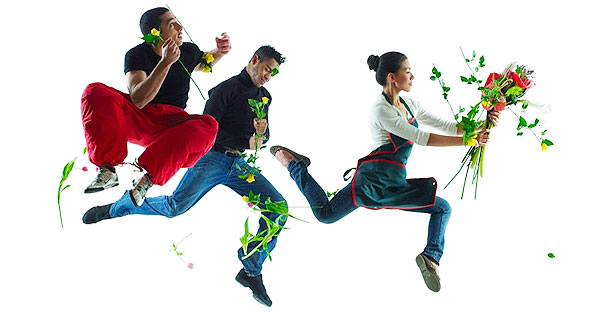     - Customer Connected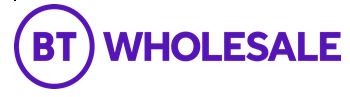 Generic Bill Back Up – Billing User GuideV 25.0-10 Sep 2020This document explains the layouts contained within the Generic Bill Back Up for the BTWholesale products of IPStream, IPStream Connect, WBMC, WBC, BroadBand Complete, Managed Broadband, Content Connect, 21CN Ethernet,  SaaS, IPExchange, VOIP ,BTW Adhoc and HCC. A sister document to this, covering the Openreach products, is also available, which you will need to refer to complete the product coverage for this generic layout. This format was introduced in response to customer requests, and is designed to give the same unified appearance and format for the generic fields, for all bills across the above products, so that it’s easier and quicker to analyse and download data from them. This format is live and available for any customer who wishes to sign up for this new format. Price list references and price list descriptions are also included on any Generic Bill Back Up File. This format is currently optional.  Any enquiries as to the content of this document, please do not hesitate to contact your usual billing point of contact. The Generic Bill Backup File still contains only the itemisation of line rental, connection charges, other one-off charges and adjustments. Copyright 
© British Telecommunications plc, 2012. All rights reserved. 
This document has been produced for information purposes only. All services referred to herein are subject to the applicable BT Terms and Conditions. The content of this publication is subject to change from time to time. BT maintains that all reasonable care and skill has been used in the compilation of this publication. However, BT shall not be under any liability for loss or damage (including consequential loss) whatsoever or howsoever arising as a result of the use of this publication by the reader, his servants, agents or any third party.It should be noted that this document supports the bill backup information and the invoice in accordance with the contract is provided separately.CHANGE LOGCONTENTSBT Wholesale	2Generic Bill Backup File Format	21. IPStream Bill Backup	14Bill Backup Data File	141.1. DESCRIPTION	141.2 HEADER RECORD	151.3. PRODUCT CHARGES RECORD	161.4. EVENT CHARGES RECORD	18Event: IPStream End User	21Event: IPStream BT Central	21Event: IPStream Generic/IPStream Generic (Non VAT)	21Event: IPStream Symmetric/DataStream Symmetric	21Event: IPStream Contracted Bandwidth	22Event: Tiered Services Events/ Tiered Services Charging/ Advanced Services Charges (QoS Initiation Events)	22Event: Advanced Services Charges (QoS Session Events)	22Event: CC ISP Usage	221.5. ADJUSTMENT RECORD	231.6. DISCOUNT SUMMARY RECORD	231.7. BILL SUMMARY RECORD	242. WBC Bill Backup	25Bill Backup Data File	252.1. DESCRIPTION	262.2. HEADER RECORD	262.3. PRODUCT CHARGES RECORD	272.4. EVENT CHARGES RECORD	30Event: CC ISP Usage.	33Event: Origin Server Storage Usage	33Event: Other Charges/Other Charges (Non VAT) WBC End user, WBC Generic, WBC Generic (Non VAT)	33Event: Session Based Charges (Event types Session based)	33Event: Usage based charges	34Event: TVC Usage	342.5. ADJUSTMENTS RECORD	342.6 BILL SUMMARY RECORD	353. WBMC Bill Backup	36Bill Backup Data File	363.1. DESCRIPTION	373.2. HEADER RECORD	373.3. PRODUCT CHARGES RECORD	383.4. EVENT CHARGES RECORD	424) IPStream Connect Handover (WBMC)	425) IPStream Contracted Bandwidth (WBMC)	42WBC/TV Connect Premium Usage	43Event: WBMC IPSC ADSL EUA	45Event: WBMC IPSC SDSL EUA	45Event: WBMC IPSC EUA Generic/WBMC IPSC Gen One-off Charge (Non VAT)	45Event: Session Based Charges	45Event: IPSC\Content Connect ISP	46Event: WBMC\Content Connect ISP	46Event: WBC/ TV Connect Usage/WBMC TVC Generic (WBC Non VAT)	46Event: Origin Server Storage Usage	46Event: Other Charges	471) WBMC Generic/ WBMC Generic (Non VAT)	472) WBMC Shared Service	473) WBMC Dedicated Service	474) IPStream Connect Handover (WBMC)	475) IPStream Contracted Bandwidth (WBMC)	473.5. ADJUSTMENTS RECORD	473.6 BILL SUMMARY RECORD	484. Managed BB Bill Backup	49Bill Backup Data File	494.1. DESCRIPTION	504.2. HEADER RECORD	504.3. EVENT CHARGES RECORD	514.4 ADJUSTMENTS RECORD	524.5. BILL SUMMARY RECORD	535. CC Basic Bill Backup	54Bill Backup Data File	545.1. DESCRIPTION	555.2. HEADER RECORD	555.3. PRODUCT CHARGES RECORD	565.4. EVENT CHARGES RECORD	58Event: Content Connect Basic Usage	60Event: Content Connect CSP Usage Reporting	61Event: Origin Server Storage Usage	615.5. ADJUSTMENT RECORD	615.6. BILL SUMMARY RECORD	626. 21CN Ethernet Bill Backup	63Bill Backup Data File	636.1. DESCRIPTION	646.2. HEADER RECORD	646.3. PRODUCT CHARGES RECORD	656.4. EVENT CHARGES RECORD	696.5. ADJUSTMENT RECORD	716.6. DISCOUNT SUMMARY RECORD	716.7. BILL SUMMARY RECORD	727. SaaS Bill Backup	73Bill Backup Data File	737.1. DESCRIPTION	747.2. HEADER RECORD	747.3. PRODUCT CHARGES RECORD	757.4. EVENT CHARGES RECORD	777.5. ADJUSTMENT RECORD	797.6. DISCOUNT RECORD	797.7. BILL SUMMARY RECORD	808. IPEX and VOIP Bill Backup	81Bill Backup Data File	818.1 DESCRIPTION	818.2 HEADER RECORD	828.3 PRODUCT CHARGES RECORD	838.4 EVENT RECORD	848.5 ADJUSTMENT RECORD	868.6 BILL SUMMARY RECORD	879. BTW-Adhoc (PN, CPS, HT) Bill Backup	87Bill Backup Data File	879.1 DESCRIPTION	889.2 HEADER RECORD	899.3 PRODUCT CHARGES RECORD	899.4 EVENT CHARGES RECORD	919.5 ADJUSTMENT RECORD	939.6 BILL SUMMARY RECORD	9410. HCC Bill Backup	95Bill Backup Data File	9510.2 HEADER RECORD	9610.3. PRODUCT CHARGES RECORD	9710.4. EVENT CHARGES RECORD	10010.5. ADJUSTMENT RECORD	10110.6. DISCOUNT SUMMARY RECORD	10310.7. BILL SUMMARY RECORD	10311. Broadband Complete Bill Backup	104Bill Backup Data File	10411.1 DESCRIPTION	10511.2. HEADER RECORD	10611.3. PRODUCT CHARGES RECORD	10611.4. EVENT CHARGES RECORD	10911.4.1	Event: Broadband Complete Usage	11111.4.2	Event: Broadband Complete End User	11111.4.3	Event: Broadband Complete End User (Non VAT)	11111.5. ADJUSTMENTS RECORD	11111.6 BILL SUMMARY RECORD	11212. Broadband One Bill Backup	113Bill Backup Data File	1133.1. DESCRIPTION	1143.2. HEADER RECORD	11411.3. PRODUCT CHARGES RECORD	11511.4. EVENT CHARGES RECORD	11811.4.1	Event: Access line Misc Event	12111.4.2	Event: BBOne Generic	12111.4.3	Event: BBOne Generic (Non VAT)	12211.4.4	Event: BBOne End User	12211.4.5	Event: BBOne End User (Non VAT)	12211.4.6	Event: Access line Generic	12211.4.7	Event: Access line Generic  (Non VAT)	1233.5. ADJUSTMENTS RECORD	1233.6 BILL SUMMARY RECORD	12312. REFERENCE	12512.1 This is for IPSTREAM Reference	12512.2 This is for WBC Reference	12512.3 This is for WBMC Reference	12512.4 This is for Managed BB Reference	12512.5 This is for 21CN Ethernet Reference	12512.6 This is for SaaS Reference	12512.7 This is for IPExchange and VOIP Reference	12612.8 This is for BTW-Adhoc (PN, CPS, HT) Reference	12612.9 This is for HCC Reference	126General Notes:Each of the file records will have a string definition defined as the first field.The total number of fields for all the records is 72. This is done to give a generic definition to the record length for all the sections of this bill back up across all product lines. This will also prevent the need for you to add any additional fields later, if future developments deem this necessary.  Each of the file record types contain character Separated Variables ((using “|” as the delimiter)). The data fields within each file are not in fixed positions, i.e. all fields are variable length.The file formats therefore only specify an indicative (or maximum) length of each field.The file format only specifies an indicative length for each field in a record type. All field data is not mandatory in a record type. If any data field is not present in a record, it should be Null.All charges will be in Pence.BPR CalculationFor Broken Period rentals, the charge or credit in GenIUS is calculated as follows:	BPR = (Monthly Rental / No of Days in that month) x Broken PeriodThis is rounded up or down to the nearest penny.For example:Monthly Rental Calculations:Product -> IPstream Connect Handover-Rental = £330000 / 1 Yr.As this is the Annual rental, so the               BPR = (Annual Rental/ No of Days in the year) * Broken PeriodBilled from 01/05/2009 to 31/05/2009 (total 31 days)Prorated Rental = (330000/365)*31 = £28027.39Note: If a Rental price change happens mid month, CP should expect to see BPR records in the Bill Backup so the rental charges are correctly applied over the price change period.  Note: If price changes are effective from 1st month then no BPR will be seen.Please note that software download options are individual to each CP, but for reference you can refer to the attached document for viewing Bill Backup file via Microsoft Excel tool.Note: Bill backup with data less than 64K can only be viewed in MS Excel format. Over this limit, another option is to use MS Access or MS SQL, If you have Office 2007 then excel will only go up to approx 1milion rows.Fields with leading zeros need to be converted to text. E.g. Event source field may have leading zeros.To traverse through readme file across different products and there sections, please use the hyperlink provided in “Contents” sections. Click on page number + ctrl key. You will be redirected to desired section.In each of the different product section, reference section has been included at the end.  A document is embedded in that section which describes the positions of the fields in old bill backup and where they are placed in the new generic bill backup. Bill Backup Data FileThe bill backup files will contain a number of different types of records as listed.Customer record (identified by CUSTOMERRECORD). This will be used to identify which CP is being billed and what the account number is etc.Product Charge (identified by PRODUCTCHARGE) – this is used for the following charge categories:Connection charges (for new supply and transfer charges)Rental chargesContract termination chargesEvent charges (identified by EVENTCHARGE) – used for miscellaneous charges and credits charges. Adjustments (identified by ADJUSTMENT) – used for miscellaneous bill adjustments.Discounts (identified by DISCOUNTSUMMARYRECORD) – used for discounts in bill.BILL SUMMARY RECORD (identified by BILLSUMMARYRECORD) – used for displaying the summary in bill.FILE FORMAT      ((using | as the delimiter)) DESCRIPTION      HEADER RECORD                                                                     PRODUCT CHARGES RECORD                                           EVENT CHARGES RECORDADJUSTMENTS RECORDDISCOUNT SUMMARYBILL SUMMARY RECORD Note: Use above hyperlinks to traverse through desired section. Please move the mouse over the sections and then click control (ctrl) key *********************************************************************************************Initial comments*********************************************************************************************1. FILE FORMAT1.1. DESCRIPTIONThis document describes the layout and organisation of the new bill data extractformat(s). The bill data extract format is delivered for information purposes only.The taxable invoice is the accompanying rtf document.**************************** Details of attributes in a record type *************************Field Name                            : Name of data field present in a record of a Backup File.Field No.                                : Position of data field in a record of a Backup File.Maximum Field Length          : Maximum length of data field in the record.Format                                   : Type and format of the data field in the record (for e.g. text, number, date with specified format etc.).Value                                     : Possible value for data set.1.2 HEADER RECORDThe Customer Detail header record will be the first record in the file and will contain the following character separated bill data.Record Type: CUSTOMERRECORDThis header record uses the standard format for header records for other services being billed on GenIUS.1.3. PRODUCT CHARGES RECORDThe following product details record will be included in the data file and will contain the following character separated bill data.Record Type: PRODUCTCHARGE* Asterisk = Fields whose values will not get populated.1.4. EVENT CHARGES RECORD The following event detail records will be included in the output file and will contain the following character separated bill data.Below table hold the event type name and there corresponding mapping values. These will be used further.Record Type: EVENTNote: Use the hyperlinks to find the event type name corresponding to the event mapping number (last columns).* Asterisk = Fields whose values will not get populated.Event fields from attribute 37 onwards are unique to the five event types listed below as the other IPStream event type’s attributes do not extend beyond field 36.  Any field numbers after those shown in each of the tables below will be empty up to field 72. Any event types not shown below will all have empty fields from 37-72. Event: IPStream End User These events are specific to IPStream Generic and IPStream BT Central events.Event: IPStream BT CentralThese events are specific to IPStream BT Central events.Event: IPStream Generic/IPStream Generic (Non VAT)These events are specific to IPStream Generic events/IPStream Generic (Non VAT) events.Event: IPStream Symmetric/DataStream SymmetricThese events are specific to IPStream Symmetric and DataStream Symmetric.Event: IPStream Contracted BandwidthThese events are specific to IPStream Contracted Bandwidth.Event: Tiered Services Events/ Tiered Services Charging/ Advanced Services Charges (QoS Initiation Events)These events are specific to Tiered Services Events.Event: Advanced Services Charges (QoS Session Events)These events are specific to Advanced Services Charges (QoS Session Events).Event: CC ISP UsageThese events are specific to CC Usage.1.5. ADJUSTMENT RECORDThe following adjustment records will be included in the output file and will contain the following data.Record Type: ADJUSTMENTSNote: Rest all fields are NOT APPLICABLE to IPStream.1.6. DISCOUNT SUMMARY RECORDThe following discount summary record will be included in the output file and will contain the following data. Record Type: DISCOUNTSUMMARYNote: Rest all fields are NOT APPLICABLE to IPStream Adjustment.1.7. BILL SUMMARY RECORDThe following single circuit summary record will be included in the output file. For different products, Bill Summary Records positions and field name varies.RECORDTYPE: BILLSUMMARYRECORD Bill Backup Data FileThe bill backup files will contain a number of different types of records as listed.Customer record (identified by CUSTOMERRECORD). This will be used to identify which CP is being billed and what the account number is etc.Product Charge (identified by PRODUCTCHARGE) – this is used for the following charge categories:Connection charges (for new supply and transfer charges)Rental chargesContract termination chargesEvent charges (identified by EVENTCHARGE) – used for miscellaneous charges and credits charges. Adjustments (identified by ADJUSTMENT) – used for miscellaneous bill adjustments.BILL SUMMARY RECORD (identified by BILLSUMMARYRECORD) – used for displaying the summary in bill.FILE FORMAT      ((using | as the delimiter)) DESCRIPTION HEADER RECORD                                                              PRODUCT CHARGES RECORD                                           EVENT CHARGES RECORDADJUSTMENTS RECORDBILL SUMMARY RECORDNote: Use above hyperlinks to traverse through desired section. Please move the mouse over the sections and then click control (ctrl) key *********************************************************************************************Initial comments*********************************************************************************************1. FILE FORMAT2.1. DESCRIPTIONThis document describes the layout and organization of the new bill data extractFormat(s). The bill data extract format is delivered for information purposes only.The taxable invoice is the accompanying ebill.All data fields are not mandatory in different record type. If any data field is not present record then it should have Null Value.**************************** Details of attributes in a record type *************************Field Name                            : Name of data field present in a record of a Backup File.Field No.                                : Position of data field in a record of a Backup File.Maximum Field Length          : Maximum length of data field in the record.Format                                   : Type and format of the data field in the record (for e.g. text, number, date with specified format etc.).Value                                     : Possible value for data set.2.2. HEADER RECORDThe Customer Detail header record will be the first record in the file and will contain the following character separated bill data.Record Type: CUSTOMERRECORDThis header record uses the standard format for header records for other services being billed on GenIUS.2.3. PRODUCT CHARGES RECORDThe following product details record will be included in the data file and will contain the following character separated bill data.Record Type: PRODUCTCHARGE* Asterisk = Fields whose values will not get populated. For more information on the WBC product family view the product handbook @http://www.btwholesale.com/pages/sc/static/broadband/Products/Internet/Wholesale_Broadband_Connect_wBBC/WBC_Handbooks.html2.4. EVENT CHARGES RECORDThe following event detail records will be included in the output file and will contain the following character separated bill data.Below table hold the event type name and there corresponding mapping values. These will be used further.Record Type: EVENTNote: Use the hyperlinks to find the event type name corresponding to the event mapping number (last columns).    * Asterisk = Fields whose values will not get populated.Event fields from attribute 37 onwards are unique to the below mentioned event types listed below as the other WBC event type’s attributes do not extend beyond field 36.  Any field numbers after those shown in each of the tables below will be empty up to field 72. Any event types not shown below will all have empty fields from 37-72. Event: CC ISP Usage.These events are specific to CC ISP Usage.Event: Origin Server Storage UsageEvent: Other Charges/Other Charges (Non VAT) WBC End user, WBC Generic, WBC Generic (Non VAT)These events are specific to Other Charges/ Other Charges (Non VAT): WBC End user, WBC Generic, WBC Generic (Non VAT)Event: Session Based Charges (Event types Session based)These events are specific to Session BasedEvent: Usage based chargesThese events are specific to Usage BasedEvent: TVC Usage2.5. ADJUSTMENTS RECORDThe following adjustment records will be included in the output file and contain the following data.Record Type: ADJUSTMENTSNote: Rest all fields are NOT APPLICABLE to WBC Adjustment.2.6 BILL SUMMARY RECORDThe following single trailer record will be included in the output file.Record Type: BILLSUMMARYRECORDBill Backup Data FileThe bill backup files will contain a number of different types of records as listed.Customer record (identified by CUSTOMERRECORD). This will be used to identify which CP is being billed and what the account number is etc.Product Charge (identified by PRODUCTCHARGE) – this is used for the following charge categories:Connection charges (for new supply and transfer charges)Rental chargesContract termination chargesEvent charges (identified by EVENTCHARGE) – used for miscellaneous charges and credits charges. Adjustments (identified by ADJUSTMENT) – used for miscellaneous bill adjustments.BILL SUMMARY RECORD (identified by BILLSUMMARYRECORD) – used for displaying the summary in bill.FILE FORMAT      ((using | as the delimiter))       DESCRIPTION                                                             HEADER RECORD                                                                    PRODUCT CHARGES RECORD                                                 EVENT CHARGES RECORD      ADJUSTMENTS RECORD      BILL SUMMARY RECORDNote: Use above hyperlinks to traverse through desired section. Please move the mouse over the sections and then click control (ctrl) key *********************************************************************************************Initial comments*********************************************************************************************1. FILE FORMAT3.1. DESCRIPTIONThis document describes the layout and organisation of the new bill data extractformat(s). The bill data extract format is delivered for information purposes only.The taxable invoice is the accompanying rtf document.**************************** Details of attributes in a record type *************************Field Name                            : Name of data field present in a record of a Backup File.Field No.                                : Position of data field in a record of a Backup File.Maximum Field Length          : Maximum length of data field in the record.Format                                   : Type and format of the data field in the record (for e.g. text, number, date with specified format etc.).Value                                     : Possible value for data set.3.2. HEADER RECORDThe Customer Detail header record will be the first record in the file and contain the following character separated bill data.Record Type: CUSTOMERRECORDThis header record uses the standard format for header records for other services being billed on GenIUS.3.3. PRODUCT CHARGES RECORDThe following product details record will be included in the data file and contain the following character separated bill data.Record Type: PRODUCTCHARGE* Asterisk = Fields whose values will not get populatedFor more information on WBMC Dedicated please contact your BT account manager or Product Line contact who can provide more details on the product and pricing structure.3.4. EVENT CHARGES RECORDThe following event detail records will be included in the output file and will contain the following character separated bill data.Below table hold the event type name and there corresponding mapping values. These will be used further.Record Type: EVENTNote: Use the hyperlinks to find the event type name corresponding to the event mapping number (last columns).* Asterisk = Fields whose values will not get populated.Event fields from attribute 37 onwards are unique to the five event types listed below as the other WBMC event type’s attributes do not extend beyond field 36.  Any field numbers after those shown in each of the tables below will be empty up to field 72. Any event types not shown below will all have empty fields from 37-72. Event: WBMC IPSC ADSL EUAThese events are specific to WBMC IPSC ADSL EUAEvent: WBMC IPSC SDSL EUAThese events are specific to WBMC IPSC ADSL EUAEvent: WBMC IPSC EUA Generic/WBMC IPSC Gen One-off Charge (Non VAT)These events are specific to WBMC IPSC EUA GenericEvent: Session Based ChargesThese events are specific to Session Based ChargesEvent: IPSC\Content Connect ISPThese events are specific to IPSC\Content Connect ISP ChargesEvent: WBMC\Content Connect ISPThese events are specific to IPSC\Content Connect ISP ChargesEvent: WBC/ TV Connect Usage/WBMC TVC Generic (WBC Non VAT)These events are specific to WBC/ TV Connect Premium UsageEvent: Origin Server Storage UsageEvent: Other Charges These events are specific to 1) WBMC Generic/ WBMC Generic (Non VAT)2) WBMC Shared Service3) WBMC Dedicated Service4) IPStream Connect Handover (WBMC)5) IPStream Contracted Bandwidth (WBMC)3.5. ADJUSTMENTS RECORDThe following adjustment records will be included in the output file and contain the following data.Record Type: ADJUSTMENTSNote: Rest all fields are NOT APPLICABLE to WBMC Adjustment.3.6 BILL SUMMARY RECORD The following single trailer record will be included in the output file.Record Type: BILLSUMMARYRECORDBill Backup Data FileThe bill backup files will contain a number of different types of records as listed.Customer record (identified by CUSTOMERRECORD). This will be used to identify which CP is being billed and what the account number is etc.Event charges (identified by EVENTCHARGE) – used for miscellaneous charges and credits charges. Adjustments (identified by ADJUSTMENT) – used for miscellaneous bill adjustments.FILE FORMAT      ((using | as the delimiter))   DESCRIPTION                                            HEADER RECORD  EVENT CHARGES RECORD  ADJUSTMENT RECORDBILL SUMMARY RECORD	Note: Use above hyperlinks to traverse through desired section. Please move the mouse over the sections and then click control (ctrl) key *********************************************************************************************Initial comments*********************************************************************************************1. FILE FORMAT4.1. DESCRIPTIONThis document describes the layout and organisation of the new bill data extractformat(s). The bill data extract format is delivered for information purposes only.The taxable invoice is the accompanying rtf document.**************************** Details of attributes in a record type *************************Field Name                            : Name of data field present in a record of a Backup File.Field No.                                : Position of data field in a record of a Backup File.Maximum Field Length          : Maximum length of data field in the record.Format                                   : Type and format of the data field in the record (for e.g. text, number, date with specified format etc.).Value                                     : Possible value for data set.4.2. HEADER RECORDThe Customer Detail header record will be the first record in the file and contain the following character separated bill data.Record Type: CUSTOMERRECORD4.3. EVENT CHARGES RECORDThe following event detail records will be included in the output file and will contain the following character separated bill data.Record Type: EVENT* Asterisk = Fields whose values will not get populated.4.4 ADJUSTMENTS RECORDThe following adjustment records will be included in the output file and contain the following data.Record Type: ADJUSTMENTSNote: Rest all fields are NOT APPLICABLE to Managed BB Adjustments.4.5. BILL SUMMARY RECORDThe following single circuit summary record will be included in the output file. For different products, Bill Summary Records positions and field name varies.RECORDTYPE: BILLSUMMARYRECORD Bill Backup Data FileThe bill backup files will contain a number of different types of records as listed.Header (identified by CUSTOMERRECORD) – Also called Customer record. This will be used to identify which customer is being billed and what the account number, Invoice number is etc.Product Charge (identified by PRODUCTCHARGE) – this is used for the following charge categories:Connection charges (for new supply and transfer charges)Rental chargesContract termination chargesEvent charges (identified by EVENTCHARGE) – used for miscellaneous charges and credits charges. Adjustments (identified by ADJUSTMENT) – used for miscellaneous bill adjustments.Footer (identified by BILLSUMMARYRECORD) – used for displaying the summary in bill.FILE FORMAT      ((using | as the delimiter))  DESCRIPTION       HEADER RECORD                                                                      PRODUCT CHARGES RECORD                                            EVENT CHARGES RECORD ADJUSTMENTS RECORD BILL SUMMARY RECORD Note: Use above hyperlinks to traverse through desired section. Please move the mouse over the sections and then click control (ctrl) key *********************************************************************************************Initial comments*********************************************************************************************1. FILE FORMAT5.1. DESCRIPTIONThis document describes the layout and organisation of the new bill data extract format(s). The bill data extract format is delivered for information purposes only.The taxable invoice is the accompanying rtf document.**************************** Details of attributes in a record type *************************Field Name                            : Name of data field present in a record of a Backup File.Field No.                                : Position of data field in a record of a Backup File.Maximum Field Length          : Maximum length of data field in the record.Format                                   : Type and format of the data field in the record (for e.g. text, 				  number, date with specified format etc.).Value                                     : Possible value for data set.5.2. HEADER RECORDThe Customer Detail header record will be the first record in the file and will contain the following character separated bill data.Record Type: CUSTOMERRECORDThis header record uses the standard format for header records for other services being billed on GenIUS.5.3. PRODUCT CHARGES RECORDThe following product details record will be included in the data file and will contain the following character separated bill data.Record Type: PRODUCTCHARGE* Asterisk = Fields whose values will not get populated.5.4. EVENT CHARGES RECORD The following event detail records will be included in the output file and will contain the following character separated bill data.Below table hold the event type name and there corresponding mapping values. These will be used further.Record Type: EVENTNote: Use the hyperlinks to find the event type name corresponding to the event mapping number (last columns).* Asterisk = Fields whose values will not get populated.Event fields from attribute 37 onwards are unique to the event types listed below as the other CC Basic event type’s attributes do not extend beyond field 36. Event: Content Connect Basic UsageThese events are specific to Internet Delivery burst usage charge.Event: Content Connect CSP Usage ReportingEvent: Origin Server Storage UsageThese fields are specific to Origin Server Storage Usage charge.5.5. ADJUSTMENT RECORDThe following adjustment records will be included in the output file and will contain the following data.Record Type: ADJUSTMENTSNote: Rest all fields are NOT APPLICABLE to CC Adjustments.5.6. BILL SUMMARY RECORDThe following single trailer record will be included in the output file. For different products, Bill Summary Records positions and field name varies.RECORDTYPE: BILLSUMMARYRECORD Bill Backup Data FileThe bill backup files will contain a number of different types of records as listed.Header (identified by CUSTOMERRECORD) – Also called Customer record. This will be used to identify which customer is being billed and what the account number, Invoice number is etc.Product Charge (identified by PRODUCTCHARGE) – this is used for the following charge categories:Connection charges (for new supply and transfer charges)Rental chargesContract termination chargesEvent charges (identified by EVENTCHARGE) – used for miscellaneous charges and credits charges. Adjustments (identified by ADJUSTMENT) – used for miscellaneous bill adjustments.Footer (identified by BILLSUMMARYRECORD) – used for displaying the summary in bill.FILE FORMAT      ((using | as the delimiter))  DESCRIPTION       HEADER RECORD                                                                      PRODUCT CHARGES RECORD                                            EVENT CHARGES RECORD ADJUSTMENTS RECORD DISCOUNT SUMMARY RECORD BILL SUMMARY RECORD Note: Use above hyperlinks to traverse through desired section. Please move the mouse over the sections and then click control (ctrl) key *********************************************************************************************Initial comments*********************************************************************************************1. FILE FORMAT6.1. DESCRIPTIONThis document describes the layout and organisation of the new bill data extract format(s). The bill data extract format is delivered for information purposes only.The taxable invoice is the accompanying rtf document.**************************** Details of attributes in a record type *************************Field Name                            : Name of data field present in a record of a Backup File.Field No.                                : Position of data field in a record of a Backup File.Maximum Field Length          : Maximum length of data field in the record.Format                                   : Type and format of the data field in the record (for e.g. text, 				  number, date with specified format etc.).Value                                     : Possible value for data set.6.2. HEADER RECORDThe Customer Detail header record will be the first record in the file and will contain the following character separated bill data.Record Type: CUSTOMERRECORDThis header record uses the standard format for header records for other services being billed on GenIUS.6.3. PRODUCT CHARGES RECORDThe following product details record will be included in the data file and will contain the following character separated bill data.Record Type: PRODUCTCHARGE* Asterisk = Fields whose values will not get populated.For MSIL Products only http://www.btwholesale.com/pages/cmsjsps/service_and_support/service_support_hub/online_pricing_hub/cpl_hub/cpl_pricing_hub/cpl_browsable_sections/cpl_browsable_sectionb_2.jsp6.4. EVENT CHARGES RECORD The following event detail records will be included in the output file and will contain the following character separated bill data.Below table hold the event type name and there corresponding mapping values. These will be used further.Record Type: EVENTNote: Use the hyperlinks to find the event type name corresponding to the event mapping number (last columns).* Asterisk = Fields whose values will not get populated.6.5. ADJUSTMENT RECORDThe following adjustment records will be included in the output file and will contain the following data.Record Type: ADJUSTMENTSNote: Rest all fields are NOT APPLICABLE to 21CN Ethernet Adjustments.6.6. DISCOUNT SUMMARY RECORDThe following discount summary record will be included in the output file and will contain the following data. Record Type: DISCOUNTSUMMARYNote: Rest all fields are NOT APPLICABLE to 21CN Ethernet6.7. BILL SUMMARY RECORDThe following single trailer record will be included in the output file. For different products, Bill Summary Records positions and field name varies.RECORDTYPE: BILLSUMMARYRECORD Bill Backup Data FileThe bill backup files will contain a number of different types of records as listed.Customer record (identified by CUSTOMERRECORD). This will be used to identify which CP is being billed and what the account number is etc.Product Charge (identified by PRODUCTCHARGE) – this is used for the following charge categories:Connection charges (for new supply and transfer charges)Rental chargesContract termination chargesEvent charges (identified by EVENTCHARGE) – used for miscellaneous charges and credits charges. Adjustments (identified by ADJUSTMENT) – used for miscellaneous bill adjustments.Discounts (identified by DISCOUNTSUMMARYRECORD) – used for discounts in bill.BILL SUMMARY RECORD (identified by BILLSUMMARYRECORD) – used for displaying the summary in bill.FILE FORMAT      ((using | as the delimiter)) 7.1 DESCRIPTION      7.2 HEADER RECORD                                                                     7.3 PRODUCT CHARGES RECORD                                           7.4 EVENT CHARGES RECORD7.5 ADJUSTMENTS RECORD7.6 DISCOUNT SUMMARY7.7 BILL SUMMARY RECORD Note: Use above hyperlinks to traverse through desired section. Please move the mouse over the sections and then click control (ctrl) key 7.1. DESCRIPTIONThis document describes the layout and organisation of the new bill data extractformat(s). The bill data extract format is delivered for information purposes only.The taxable invoice is the accompanying rtf document.General Notes:Each of the file records will have a string definition defined as the first field.Each of the file record types contain character Separated Variables ((using “|” as the delimiter)). The data fields within each file are not in fixed positions, i.e. all fields are variable length.The file formats therefore only specify an indicative (or maximum) length of each field.The file format only specifies an indicative length for each field in a record type. All fields are contained in double quotes (“”) except for the record typeAll field data is not mandatory in a record type. If any data field is not present in a record, it should be Null.Please refer the attached document for viewing Bill Backup file in Microsoft Excel tool.**************************** Details of attributes in a record type *************************Field Name                            : Name of data field present in a record of a Backup File.Field No.                                : Position of data field in a record of a Backup File.Maximum Field Length          : Maximum length of data field in the record.Format                                   : Type and format of the data field in the record (for e.g. text, number, date with specified format etc.).Value                                     : Possible value for data set.7.2. HEADER RECORDThe Customer Detail header record will be the first record in the file and will contain the following character separated bill data.Record Type: CUSTOMERRECORDThis header record uses the standard format for header records for other services being billed on GenIUS.7.3. PRODUCT CHARGES RECORDThe following product details record will be included in the data file and will contain the following character separated bill data.Record Type: PRODUCTCHARGE* Asterisk = Fields whose values will not get populated.7.4. EVENT CHARGES RECORD The following event detail records will be included in the output file and will contain the following character separated bill data.Below table hold the event type name and there corresponding mapping values. These will be used further.Record Type: EVENTNote: Use the hyperlinks to find the event type name corresponding to the event mapping number (last columns).* Asterisk = Fields whose values will not get populated.7.5. ADJUSTMENT RECORDThe following adjustment records will be included in the output file and will contain the following data.Record Type: ADJUSTMENTSNote: Rest all fields are NOT APPLICABLE to SaaS Adjustments.7.6. DISCOUNT RECORDThe following discount summary record will be included in the output file and will contain the following data. Record Type: DISCOUNTNote: Rest all fields are NOT APPLICABLE to SaaS.7.7. BILL SUMMARY RECORDThe following single circuit summary record will be included in the output file. For different products, Bill Summary Records positions and field name varies.Record Type: BILLSUMMARYRECORD Bill Backup Data FileThe bill backup files will contain a number of different types of records as listed.Customer record (identified by CUSTOMERRECORD). This will be used to identify which CP is being billed and what the account number is etc.Product Charge (identified by PRODUCTCHARGE) – this is used for the following charge categories:Connection charges (for new supply and transfer charges)Rental chargesContract termination chargesEvent charges (identified by EVENTCHARGE) – used for miscellaneous charges and credits charges. Adjustments (identified by ADJUSTMENT) – used for miscellaneous bill adjustments.Discounts (identified by DISCOUNTSUMMARYRECORD) – used for discounts in bill.BILL SUMMARY RECORD (identified by BILLSUMMARYRECORD) – used for displaying the summary in bill.FILE FORMAT      ((using | as the delimiter)) 8.1	HEADER RECORD                                                                                                                                                                                           8.2	PRODUCT CHARGES RECORD 8.3	NUMBER IMPORT CHARGES RECORD8.4	EVENT RECORD8.5	ADJUSTMENT RECORD8.6	TRAILER RECORD Note: Use above hyperlinks to traverse through desired section. Please move the mouse over the sections and then click control (ctrl) key 8.1 DESCRIPTIONThis document describes the layout and organisation of the new bill data extractformat(s).The bill data extract format is delivered for information purposes only.The taxable invoice is the accompanying rtf document.**************************** Details of attributes in a record type *************************Field Name                            : Name of data field present in a record of a Backup File.Field No.                                : Position of data field in a record of a Backup File.Maximum Field Length          : Maximum length of data field in the record.Format                                   : Type and format of the data field in the record (for e.g. text, number, date with specified format etc.).Value                                     : Possible value for data set.8.2 HEADER RECORDThe Customer Detail header record will be the first record in the file and will contain the following character separated bill data.Record Type: CUSTOMERRECORDThis header record uses the standard format for header records for other services being billed on GenIUS.8.3 PRODUCT CHARGES RECORDThe following product details record will be included in the data file and will contain the following character separated bill data.Record Type: PRODUCTCHARGE* Asterisk = Fields whose values will not get populated8.4 EVENT RECORDThe following event detail records will be included in the output file and will contain the following character separated bill data.Below table hold the event type name and there corresponding mapping values. These will be used further.Record Type: EVENT/IMPORT CHARGENote: Use the hyperlinks to find the event type name corresponding to the event mapping number (last columns).* Asterisk = Fields whose values will not get populated.8.5 ADJUSTMENT RECORDThe following adjustment records will be included in the output file and will contain the following data.Record Type: ADJUSTMENTSNote: Rest all fields are NOT APPLICABLE to IPEX & VOIP Adjustments.8.6 BILL SUMMARY RECORDThe following single circuit summary record will be included in the output file. For different products, Bill Summary Records positions and field name varies.Record Type: BILLSUMMARYRECORD Bill Backup Data FileThe bill backup files will contain a number of different types of records as listed.Customer record (identified by CUSTOMERRECORD). This will be used to identify which CP is being billed and what the account number is etc.Product Charge (identified by PRODUCTCHARGE) – this is used for the following charge categories:Connection charges (for new supply and transfer charges)Rental chargesContract termination chargesEvent charges (identified by EVENTCHARGE) – used for miscellaneous charges and credits charges. Adjustments (identified by ADJUSTMENT) – used for miscellaneous bill adjustments.Discounts (identified by DISCOUNTSUMMARYRECORD) – used for discounts in bill.BILL SUMMARY RECORD (identified by BILLSUMMARYRECORD) – used for displaying the summary in bill.FILE FORMAT      ((using | as the delimiter)) 	9.1	DESCRIPTION      9.2	HEADER RECORD                                                                     9.3	PRODUCT CHARGES RECORD                                           9.4	EVENT CHARGES RECORD9.5	ADJUSTMENTS RECORD9.6	BILL SUMMARY RECORD Note: Use above hyperlinks to traverse through desired section. Please move the mouse over the sections and then click control (ctrl) key 9.1 DESCRIPTIONThis document describes the layout and organisation of the new bill data extractformat(s).The bill data extract format is delivered for information purposes only.The taxable invoice is the accompanying rtf document.**************************** Details of attributes in a record type *************************Field Name                            : Name of data field present in a record of a Backup File.Field No.                                : Position of data field in a record of a Backup File.Maximum Field Length          : Maximum length of data field in the record.Format                                   : Type and format of the data field in the record (for e.g. text, number, date with specified format etc.).Value                                     : Possible value for data set.9.2 HEADER RECORDThe Customer Detail header record will be the first record in the file and will contain the following character separated bill data.Record Type: CUSTOMERRECORDThis header record uses the standard format for header records for other services being billed on GenIUS.9.3 PRODUCT CHARGES RECORDThe following product details record will be included in the data file and will contain the following character separated bill data.Record Type: PRODUCTCHARGE* Asterisk = Fields whose values will not get populated.9.4 EVENT CHARGES RECORD Record Type: EVENTNote: Use the hyperlinks to find the event type name corresponding to the event mapping number (last columns).* Asterisk = Fields whose values will not get populated.9.5 ADJUSTMENT RECORDThe following adjustment records will be included in the output file and will contain the following data.Record Type: ADJUSTMENTSNote: Rest all fields are NOT APPLICABLE to BTW-Adhoc (PN, CPS, HT) Adjustments.9.6 BILL SUMMARY RECORDThe following single circuit summary record will be included in the output file. For different products, Bill Summary Records positions and field name varies.Record Type: BILLSUMMARYRECORD Bill Backup Data FileThe bill backup files will contain a number of different types of records as listed.Customer record (identified by CUSTOMERRECORD). This will be used to identify which CP is being billed and what the account number is etc.Product Charge (identified by PRODUCTCHARGE) – this is used for the following charge categories:Connection charges/One-off Charges (for new supply and transfer charges)Event charges (identified by Record type- EVENT) – used for miscellaneous charges and credits charges.Rental chargesAdjustments (identified by ADJUSTMENTS) – used for miscellaneous bill adjustments.Discounts (identified by DISCOUNTSUMMARY) – used for discounts in bill.Bill Summary Record (identified by BILLSUMMARYRECORD) – used for displaying the summary in bill.FILE FORMAT      ((using | as the delimiter)) 	DESCRIPTIONHEADER RECORDPRODUCT CHARGES RECORDEVENT CHARGES RECORDADJUSTMENTS RECORDDISCOUNT SUMMARYBILL SUMMARY RECORDNote: Use above hyperlinks to traverse through desired section. Please move the mouse over the sections and then click control (ctrl) key10.1. DESCRIPTIONThis document describes the layout and organisation of the new bill data extract format(s). The bill data extract format is delivered for information purposes only.The taxable invoice is the accompanying rtf document. **************************** Details of attributes in a record type ***************************Field Name                            : Name of data field present in a record of a Backup File.Field No.                                : Position of data field in a record of a Backup File.Maximum Field Length          : Maximum length of data field in the record.Format                                   : Type and format of the data field in the record (for e.g. text, number, date with specified format etc.).Value                                     : Possible value for data set10.2 HEADER RECORDThe Customer Detail header record will be the first record in the file and will contain the following character separated bill data.Record Type: CUSTOMERRECORDThis header record uses the standard format for header records for other services being billed on GenIUS.10.3. PRODUCT CHARGES RECORDThe following product details record will be included in the data file and will contain the following character separated bill data.Record Type: PRODUCTCHARGE* Asterisk = Fields whose values will not get populated.  10.4. EVENT CHARGES RECORDRecord Type: EVENT(HCC ETS EVENT)* Asterisk = Fields whose values will not get populated.10.5. ADJUSTMENT RECORDThe following adjustment records will be included in the output file and will contain the following data.Record Type: ADJUSTMENTS* Asterisk = Fields whose values will not get populated.10.6. DISCOUNT SUMMARY RECORDThe following discount summary record will be included in the output file and will contain the following data. Record Type: DISCOUNTSUMMARYNote: Rest all fields are NOT APPLICABLE to HCC.10.7. BILL SUMMARY RECORDThe following single circuit summary record will be included in the output file. For different products, Bill Summary Records positions and field name varies.RECORDTYPE: BILLSUMMARYRECORD Bill Backup Data FileThe bill backup files will contain a number of different types of records as listed.Customer record (identified by CUSTOMERRECORD). This will be used to identify which CP is being billed and what the account number is etc.Product Charge (identified by PRODUCTCHARGE) – this is used for the following charge categories:Connection charges (for new supply and transfer charges)Rental chargesEvent charges (identified by EVENTCHARGE) – used for miscellaneous charges and credits charges. Adjustments (identified by ADJUSTMENT) – used for miscellaneous bill adjustments.BILL SUMMARY RECORD (identified by BILLSUMMARYRECORD) – used for displaying the summary in bill.FILE FORMAT      ((using | as the delimiter)) DESCRIPTION HEADER RECORD                                                              PRODUCT CHARGES RECORD                                           EVENT CHARGES RECORDADJUSTMENTS RECORDBILL SUMMARY RECORDNote: Use above hyperlinks to traverse through desired section. Please move the mouse over the sections and then click control (ctrl) key FILE FORMAT11.1 DESCRIPTIONThis document describes the layout and organisation of the new bill data extractformat(s). The bill data extract format is delivered for information purposes only.The taxable invoice is the accompanying RTF invoice.All data fields are not mandatory in different record types. If any data field is not present then it should have Null Value.**************************** Details of attributes in a record type *************************Field Name                            : Name of data field present in a record of a Backup File.Field No.                                : Position of data field in a record of a Backup File.Maximum Field Length          : Maximum length of data field in the record.Format                                   : Type and format of the data field in the record (for e.g. text, number, date with specified format etc.).Value                                     : Possible value for data set.11.2. HEADER RECORDThe Customer Detail header record will be the first record in the file and will contain the following character separated bill data.Record Type: CUSTOMERRECORDThis header record uses the standard format for header records for other services being billed on GenIUS.11.3. PRODUCT CHARGES RECORDThe following product details record will be included in the data file and will contain the following character separated bill data.Record Type: PRODUCTCHARGE* Asterisk = Fields whose values will not get populated. For more information on the WBCR product family view the product handbook To be shared by Product Line.11.4. EVENT CHARGES RECORDThe following event detail records will be included in the output file and will contain the following character separated bill data.Below table hold the event type name and there corresponding mapping values. These will be used further.Record Type: EVENTNote: Use the hyperlinks to find the event type name corresponding to the event mapping number (last columns).    * Asterisk = Fields whose values will not get populated.Event fields from attribute 37 onwards are unique to the below mentioned event type listed below as the other WBCR event type’s attributes do not extend beyond field 36.  Any field numbers after those shown in each of the tables below will be empty up to field 72. Any event types not shown below will all have empty fields from 37-72. Event: Broadband Complete UsageThese events are specific to ‘Broadband Complete Usage’ events.Event: Broadband Complete End UserThese events are specific to ‘Broadband Complete End User events.Event: Broadband Complete End User (Non VAT)These events are specific to ‘Broadband Complete End User (Non VAT) events.11.5. ADJUSTMENTS RECORDThe following adjustment records will be included in the output file and contain the following data.Record Type: ADJUSTMENTSNote: Rest all fields are NOT APPLICABLE to WBCR Adjustment.11.6 BILL SUMMARY RECORDThe following single trailer record will be included in the output file.Record Type: BILLSUMMARYRECORDBill Backup Data FileThe bill backup files will contain a number of different types of records as listed.Customer record (identified by CUSTOMERRECORD). This will be used to identify which CP is being billed and what the account number is etc.Product Charge (identified by PRODUCTCHARGE) – this is used for the following charge categories:Connection charges (for new supply and transfer charges)Rental chargesEvent charges (identified by EVENTCHARGE) – used for miscellaneous charges and credits charges. Adjustments (identified by ADJUSTMENT) – used for miscellaneous bill adjustments.BILL SUMMARY RECORD (identified by BILLSUMMARYRECORD) – used for displaying the summary in bill.FILE FORMAT      ((using | as the delimiter)) DESCRIPTIONHEADER RECORDPRODUCT CHARGES RECORDEVENT CHARGES RECORDADJUSTMENTS RECORDBILL SUMMARY RECORDNote: Use above hyperlinks to traverse through desired section. Please move the mouse over the sections and then click control (ctrl) key*********************************************************************************************Initial comments*********************************************************************************************1. FILE FORMAT3.1. DESCRIPTIONThis document describes the layout and organisation of the new bill data extractformat(s). The bill data extract format is delivered for information purposes only.The taxable invoice is the accompanying rtf document.**************************** Details of attributes in a record type *************************Field Name                            : Name of data field present in a record of a Backup File.Field No.                                : Position of data field in a record of a Backup File.Maximum Field Length          : Maximum length of data field in the record.Format                                   : Type and format of the data field in the record (for e.g. text, number, date with specified format etc.).Value                                     : Possible value for data set.3.2. HEADER RECORDThe Customer Detail header record will be the first record in the file and contain the following character separated bill data.Record Type: CUSTOMERRECORDThis header record uses the standard format for header records for other services being billed on GenIUS.Note: Use above hyperlinks to traverse through desired section. Please move the mouse over the sections and then click control (ctrl) keyFILE FORMAT11.3. PRODUCT CHARGES RECORDThe following product details record will be included in the data file and will contain the following character separated bill data.Record Type: PRODUCTCHARGE* Asterisk = Fields whose values will not get populated.For more information on the Access line product family view the product handbook To be shared by Product Line.11.4. EVENT CHARGES RECORDThe following event detail records will be included in the output file and will contain the following character separated bill data.Below table hold the event type name and there corresponding mapping values. These will be used further.Record Type: EVENTNote: Use the hyperlinks to find the event type name corresponding to the event mapping number (last columns).* Asterisk = Fields whose values will not get populated.Event fields from attribute 37 onwards are unique to the below mentioned event type listed below as the other Access line event type’s attributes do not extend beyond field 36.  Any field numbers after those shown in each of the tables below will be empty up to field 72. Any event types not shown below will all have empty fields from 37-72. Event: Access line Misc EventThese events are specific to ‘Access line Misc Event’ events.Event: BBOne GenericThese events are specific to ‘BBOne Generic’ events.Event: BBOne Generic (Non VAT)These events are specific to ‘BBOne Generic (Non VAT)’ events.Event: BBOne End UserThese events are specific to ‘BBOne End User’ events.Event: BBOne End User (Non VAT)These events are specific to ‘BBOne End User (Non VAT)’ events.Event: Access line GenericThese events are specific to ‘Access line Generic’ events.Event: Access line Generic  (Non VAT)These events are specific to ‘Access line Generic  (Non VAT)’ events.3.5. ADJUSTMENTS RECORDThe following adjustment records will be included in the output file and contain the following data.Record Type: ADJUSTMENTSNote: Rest all fields are NOT APPLICABLE 3.6 BILL SUMMARY RECORDThe following single trailer record will be included in the output file.Record Type: BILLSUMMARYRECORDThe document embedded below describes the positions of the fields in old bill backup and where they      are placed in the new generic bill backup.   12.1 This is for IPSTREAM Reference12.2 This is for WBC Reference12.3 This is for WBMC Reference12.4 This is for Managed BB Reference12.5 This is for 21CN Ethernet Reference12.6 This is for SaaS Reference12.7 This is for IPExchange and VOIP Reference12.8 This is for BTW-Adhoc (PN, CPS, HT) Reference12.9 This is for HCC Reference FeedbackBT Wholesale would welcome any feedback on the contents of this document, as we are continually striving to meet customer’s needs, and any assistance that would help any future readers of this document will be taken on board for later issues. BT WholesaleGeneric Bill Backup File FormatVersion No.DateDescription115-Jul-09Initial VersionIPStream211-Jan-10Updated Price list reference and Price list description details for IPStream329-Mar-10Updated IPStream details418-Aug-10Updated with following product lines:WBCWBMCManaged BB513-Oct-10Updated with following product line:CC Basic612-Nov-10Updated with following product line:21CN Ethernet720-Jul-11Updated with following product line:1.  SaaS – section 7 added2.  IPEX and VOIP – section 8 added3.  BTW-Adhoc(PN,CPS,HT) – section 9 added	4. Corrected the Bill Summary record for 21CN Ethernet – section 6.75. Updated to reflect new attribute 42 “Total Bandwidth Used” (for event type “Content Connect Basic Usage” for product CC – section 5.46. Updated for the new event attribute 14 “Quantity” used for AVCCount for the first time for products IPStream and WBMC   – sections 1.4 and 3.47. Updated for new product attribute 20 “Prod Type” to be used for the first time  (Access Pricing Period’ for Etherway Access product)  and updated 21CN Ethernet Comparison Table.doc  in reference section to incorporate the mapping for 'Access Pricing Period'- see sections 6.3 and 10.58. Updated to reflect new attribute 39 “Duration Bill Display” for event type “IPStream Generic” for product IPStream – section 1.49. Updated the Product Tariff Name attribute 3 for IPStream to include Market Type Split values - section 1.310. Updated Product Charges Record - added Exchange ID record at field number 38 for WBMC and IPStream bill backup – section 3.3:       813-Mar-2012Updated to include new attributes “Access Technology” (EA59) and “Geo Exchange Band” (EA60) in section 6.3 for 21CN EthernetUpdated to include new attribute “Delivery Service ID” in Section 1.4 (EA39) for IPStream and in Section 2.4 for WBC.3.   Updated to include new event type: CC CSP Usage Reporting in section 5.4 for CC Basic4.    Field name Channel Name has been added at filed number 38 for product WBC in section 2.3. 5.    Field name Definition has been added at filed number 39 for product WBC in section 2.3. 6.    "Summary total of all TV Connect Premium charges" field name, field number 13 for product WBC has been removed(Section 2.6) 7.    Added new field name "Channel Name" (filed position 37) for product WBMC (Section 3.3) 8.    Added new field name "Definition" (filed position 38) for product WBMC (Section 3.3) 9.   "Summary total of all WBC/TV Connect Premium charges" field name, field number 13 for product WBMC has been removed(Section 3.6) 10.  Added new event type Origin Server Storage Usage for Content Connect  Origin Server Product(Section 5.4) 	11. Existing Quantity field is mapped for the 21C Ethernet (HE/WEMB) product also in the event record (Section 6.4) 12.  Updated the "21CN Ethernet Comparison Table" reference document. Added the "Quantity" field with the new field number in GBBU as 14. (Section 10.5) 13.  Introduced Pass through charges for WBMC for TVC port enable charges against event type WBMC TVC Usage (WBC).Updated  section 3.4, EVENT CHARGES RECORD, for WBMC bill back up to add “DELIVERY SERVICE ID” for event types : IPSC\Content Connect ISP and  WBMC\Content Connect ISP15.  Updated section 1.4 ,for IPSC bill backup to add charge reason mapping for event type CC ISP Usage Updated to include new field name: Market3 Offer in section 2.3 for WBC and 3.3 for WBMC.Introduced  event  Origin Server Storage Usage in section 2.4 for WBC and 3.4 for WBMC920-Jul-2012Sections 2.3 and 3.3 updated to include new field names, values and notes for new FVA Connectivity Set and FVA Interconnect introduced as new backhaul products under WBC and WBMC product families. No layout change.  Section 2.4 updated for WBC Event Charges section to correct field names for Session Based Charges (record count and minutes were the wrong way round). Document change only. New product attribute (attribute 47) for FVA Linkage Discount added at bottom of section 2.3 for WBC Product Charges. Layout change.  1024-Oct-2012Bill-title (attribute 12) under Header record section for products WBC (section 2.2 – page 23) and Managed BB (section 4.2 – page 47) is changed.Introduced new ‘Self-Install’ attribute (attribute 48) under product-charges record section for WBC (section 2.3 – page 26) and for WBMC (section 3.3 – page 38) products.1107-Jan-2013Introduced new ‘FTTP On Demand’ attribute (attribute 49) under product-charges record section for WBC (section 2.3 – page 27) and for WBMC (section 3.3 – page 38) products.1211-Jul-2013Updated section 8.4 (page no. 83) for IPEX records: Introduced new event attribute (Number Range/MBN) for event IP EXCH EVENT.New product line HCC included with all bill backup details (page no. 92-101) as: CUSTOMERRECORD, PRODUCTCHARGE, EVENTCHARGE, ADJUSTMENTS, DISCOUNTSUMMARY and BILLSUMMARYRECORD.1328-Oct-2013Updated with following product lines:WBCWBMCIntroduced new ‘OpenreachModem’ attribute (attribute 50) under     product-charges record section for WBC (section 2.3 – page 27) and for WBMC (section 3.3 – page 38) products.Updated the value of ‘Self Install’ attribute (attribute 48) from ‘NULL’ to ‘NO’ under     product-charges record section for WBC (section 2.3 – page 27) and for WBMC (section 3.3 – page 38) products.Added the value “FOD” in Field no. 59 under PRODUCT CHARGES RECORD (section 6.3 – page 65) for 21CN Ethernet Bill Backup product.Updated the following product lineHCCIntroduced the new ‘Total Licenses’ (attribute 37) and ‘Price Slab’ (attribute 38) attributes under product-charges record section for the new HCC  product ‘HCC Set Up Services’ (section 10.3 – page 94)Updated the sections PRODUCT CHARGES RECORD (section 10.3 – page 94), EVENT CHARGES RECORD (section 10.4 – page 97) and DISCOUNT SUMMARY RECORD (section 10.6 – page 100) for the new product HCC Flexi License1412 Mar  2014Updated with following product lines:IPStreamWBCWBMCChanges made from “Market3” to “Market B” under     product-charges record section for IPStream (section 1.3 –page 14), WBC (section 2.3 – page 28) and for WBMC (section 3.3 – page 39) products.1506 Jun 2014Updated with following product line:WBCR(Wholesale Broadband Complete Reseller)Changes made from section 11 (Page-104 to Page-111)1623 Mar 2015Introduced new ‘StartOrderStatus’ attribute (attribute 51) under product-charges record section for WBC (section 2.3 – page 28) and for WBMC (section 3.3 – page 40) products.1721 Jul 2015Updated with following product lines for new Non VAT Cancellation Event Types:IPSCWBCWBMC21CN EthernetIPEX and VOIPSection for IPSC (section 1.4 – page 16,19) andSection for WBC (section 2.4 – page 28, 29,31) andSection for WBMC (section 3.4 – page 40 to 45) and Section for 21CN Ethernet (section 6.4 – page 67)Section for IPEX and VOIP (section 8.4 – page 83)1829 Jan 2016Introduced new ‘AccessLineId’ attribute (attribute 52) under product-charges record section for WBC (section 2.3 – page 28) section for WBMC (section 3.3 – page 40)1929 Mar 2016All changes made under Section 11 as below:Changed heading from WBCR to BroadBandComplete (section 11)Changed in 'Value' for field 'Productdescription' (section 11.3 - page 106) Changed in 'Value' for ‘Technology Type’ and ‘Bandwidth’ (section 11.3 - page 107) Deleted row ‘Network Type (section 11.3 - page 108)Changed ‘Field No’ for field name ‘Market Type’ and ‘Eclipse Id’ and ‘Value’ for field name ‘Market Type’.(section 11.3 - page 108)Added 2 rows for ‘Event Type Name’ and ‘Event Mapping Number’ (section 11.4 - page 108) Added columns ‘E4’ and ‘E5’ in EVENT table (section 11.4 - page 108) Added section 11.4.3 for Event: Broadband Complete End User (Non VAT) (Page - 110)Section 1.3 updated with correct data against Value field for PriceList Ref and PriceList Description under PRODUCTCHARGE section for IPSTREAM.2015 July 2017Changes made for                   WBC                  WBMCAll changes made under Section 2 (WBC) as below:Added a Value for Charge Description as ‘Increase’ (Section 2.3 - page 26 )Added Value for Units as Link(s) (Section 2.3 - page 27)Updated note for Quantity  (Section 2.3 - page 27 )Updated note for Units ( Section 2.3 – page 27)All changes made under Section 3 (WBMC) as below:Added a Value for Charge Description as ‘Increase’ (Section 3.3 - page 37 )Added Value for Units as Link(s) (Section 3.3 - page 38)Added a note for Quantity  (Section 3.3 - page 38 )Added a note for Units ( Section 3.3 – page 38)2108 Jan 2018Changes made for                   WBC                  WBMCAll changes made under Section 2.3 (WBC) as below:Added 1 row for New Line fieldAll changes made under Section 3.3 (WBMC) as below:Added 1 row for New Line field2212 Mar 2018Changes made for  WBCR (11. Broadband Complete Bill Backup)All changes made under Section 11.3. (WBCR) as below:Added 1 row for Network Type field2330 Jul 2018Changes made for                   WBC                  WBMCAll changes made under Section 2.3 (WBC) as below:Added 1 row for new attribute field : Charging CategoryAll changes made under Section 3.3 (WBMC) as below:Added 1 row for new attribute field : Charging Category2416 Jan 2019Changes made for                   WBC                  WBMCAll changes made under Section 2.3 (WBC) as below:Added 1 row for new attribute field : Connection Charge TypeAll changes made under Section 3.3 (WBMC) as below:Added 1 row for new attribute field : Connection Charge Type2505 July 2021Updated with the following new product:Broadband One (Wholesale Broadband One Reseller)Changes made from section 12 (Page-115 to Page-126)1. IPStream Bill BackupField NameField NoMaximum Field Length          FormatValueRecord Type1255TextCUSTOMERRECORD customer reference220Texte.g. O/M59828700Account reference320Texte.g. GD55800086Invoice  reference430Texte.g. GD55800086 M027Bill tax date5DATEYYYYMMDDe.g. 20090101Business name6100Texte.g. INTRONET SOLUTIONS LTDAddress name if available7225Texte.g. Mr B WoodsFirst line of address880Texte.g. Accounts DeptPost code916Texte.g. CR5 2HSCustomer VAT status101Texte.g.1 = Standard2 = VAT exempt* Bill Type 119Texte.g.1=Periodic2=Interim5=VAT creditBill title or service name1280Texte.g. BT Wholesale BroadbandField NameField NoMaximum Field Length          FormatValueNoteRecord Type1255TextPRODUCTCHARGEProduct Description240Texte.g. BT IPStream HomeProduct Tariff name 320Texte.g.  1000 - CBC - IPSC Mkt A, 1000 - UBC - IPSC Mkt BProduct Label420Texte.g. BBIP11003526Charge Description520Texte.g. Rental, Connection, Termination, Early TerminationCharge Reason640Texte.g. Engineering ReasonStart Date7DATEYYYYMMDD)e.g. 20090101End Date8DATE YYYYMMDDe.g.20090101First line of address                         980Texte.g. CLIFFE GRANCEPost Code                     1016Texte.g. ME38EU* CSS/Seibel Job No1120TextNot Used For IPStreamCust/SP order No/Fault ref No.1/21240Texte.g. ADSL0111*Spare13NOT APPLICABLENOT APPLICABLENOT APPLICABLEQuantity149Nume.g. 10Units1540Texte.g. MetresUnit rate1618Nume.g. 3632Product Rate/Price1718Nume.g. 141 = £1.41The product Prices are in pence. Hence the value of 520 should be read as £5.2 and 3600 should be read as £36.00VAT Status182Nume.g.1 = standard2 = VAT exempt*CSS Account Number1920TextNot Used for IPStream.*Prod Type2020TextNot Used for IPStream.*OR Service ID2120TextNot Used for IPStream.*Circuit ID2220TextNot Used for IPStream.*MDF Site2320TextNot Used for IPStream.*Room ID2420TextNot Used for IPStream.Service ID2520Texte.g. BBIP11003526*Event Class2620TextNot Used for IPStream.*Event Name2720TextNot Used for IPStream.CBUK reference number2820Texte.g. CBUK12345678CLI2920Texte.g. 01604639836MAC code3020Texte.g. LDSD1340335/GK17R*Free text3120TextNot Used for IPStream.*TRC Start date time32DATENot Used for IPStream.*Clear code3320TextNot Used for IPStream.*TRC description code3420TextNot Used for IPStream.Price list reference35256Texte.g. SECTION 44: PART 1: SUB PART 2 : BT IPSTREAM HOME, OFFICE, IPSTREAM MAXS AND IPSTREAM MAX PREMIUMPrice list description36256Texte.g. BT IPstream Office 500-Standard Charging-ConnectionNote: Fields from 37-72 are specific and unique to IPStream products and will be populate if they carry any values. As there is only one field populated for IPStream, then fields 38-72 will be shown but empty.  Note: Fields from 37-72 are specific and unique to IPStream products and will be populate if they carry any values. As there is only one field populated for IPStream, then fields 38-72 will be shown but empty.  Note: Fields from 37-72 are specific and unique to IPStream products and will be populate if they carry any values. As there is only one field populated for IPStream, then fields 38-72 will be shown but empty.  Note: Fields from 37-72 are specific and unique to IPStream products and will be populate if they carry any values. As there is only one field populated for IPStream, then fields 38-72 will be shown but empty.  Note: Fields from 37-72 are specific and unique to IPStream products and will be populate if they carry any values. As there is only one field populated for IPStream, then fields 38-72 will be shown but empty.  Note: Fields from 37-72 are specific and unique to IPStream products and will be populate if they carry any values. As there is only one field populated for IPStream, then fields 38-72 will be shown but empty.  Bill Description3740Texte.g. BT IPstream Max-CBC-IPSE Mkt A , BT IPstream Max-UBC-IPSE Mkt BExchange ID3840Texte.g. EMDAVENEvent Type NameEvent Mapping NumberIPStream End UserE1IPStream Generic/IPStream Generic (Non VAT)E2IPStream BT CentralE3IPStream SymmetricE4IPStream Contracted BandwidthE5DataStream SymmetricE6Tiered Services EventsE7Tiered Services ChargingE8Advanced Services Charges (QoS Session Events)E9Advanced Services Charges (QoS Initiation Events)E10Advanced Services EnablementE11CC ISP UsageE12CC ISP GenericE13Field NameField NoMaximum Field Length          FormatValueE1E2E3E4E5E6E7E8E9E10E11E12E13Record Type1255TextEVENT*Product Description240TextNot Used for IPStream events.*Product Tariff Name 320TextNot Used for IPStream events.Event Source440Texte.g. BBIP30052272Event Description540Texte.g. IPStream End User.Charge Reason640Texte.g. Cancellation ChargeEvent Date7DATEYYYYMMDDe.g. 20090101*End Date8DATEYYYYMMDDNot Used for IPStream events.*Address Line 1980TextNot Used for IPStream events.*Post Code1016TextNot Used for IPStream events.*CSS/Seibel Job No1120TextNot Used for IPStream events.Cust/SP Order No/Fault No.1/21240Texte.g. 00009990 - C7*Spare13NOT APPLICABLENOT APPLICABLENOT APPLICABLE*Quantity/HDFP air count149Num Used for AVC Counte.g. 15*Units1540TextNot Used for IPStream events.Unit rate1618NumNot Used for IPStream events.Event Cost1718Nume.g. 141 = £1.41VAT Status182Nume.g.1 = standard2 = VAT exempt*CSS Account Number1920TextNOT APPLICABLE*Prod Type2020TextNot Used for IPStream events.*OR Service ID2120TextNot Used for IPStream events.*Circuit ID2220TextNot Used for IPStream events.*MDF Site2320TextNot Used for IPStream events.*Room ID2420TextNot Used for IPStream events.*Service ID2520TextNot Used for IPStream events.Event Class2620Texte.g. IPADSLSFICHARGEEvent Name2720Texte.g. BB SFI ChargeCBUK reference number2820Texte.g.CBUK24157764CLI2920Texte.g. 01604639836MAC code3020Texte.g. LDSD1340335/GK17R*Free text3120TextNot Used for IPStream events.*TRC Start date time32DATENot Used for IPStream events.*Clear code3320TextNot Used for IPStream events.*TRC description code3420TextNot Used for IPStream events.Price list reference3520Texte.g. Re-grade to BT IPstream Max Premium from BT IPstream Office 500Price list description3620Texte.g. SECTION 44 SUB PART 3: BT IPSTREAM RE-GRADE OPTIONSField NameField NoMaximum Field Length          FormatValueNoteEmpty37TRC/SFI additional timestamp and sequence number3820Texte.g. "09:01:48 AM - 1"HH:MM:SS AM/PM - followed by the sequential number for that timestampField NameField NoMaximum Field Length          FormatValueNoteDuration3720Texte.g. 5.Charge Band3820Texte.g. BTIPStreamHomeField NameField NoMaximum Field Length          FormatValueNoteDuration3720Texte.g. 5Charge Band3820Texte.g. BTIPStreamHomeDuration Bill Display3920Texte.g. 5 MbpsThis is to display Record Count in invoice along with Unit e.g for Bandwidth unit can be MbpsField NameField NoMaximum Field Length          FormatValueNoteNetwork Build Cost Band3720Texte.g. 3TRC/SFI additional timestamp and sequence number3820Texte.g. "09:01:48 AM - 1"HH:MM:SS AM/PM - followed by the sequential number for that timestampField NameField NoMaximum Field Length          FormatValueNoteBursted Bandwidth3720Texte.g. 15Bursted Bandwidth(Mbps)3820Texte.g. 15MbpsField NameField NoMaximum Field Length          FormatValueNoteRecord Count3720Nume.g. 6Field NameField NoMaximum Field Length          FormatValueNote*Spare37NANANANAMinutes3820Nume.g. 2Field NameField NoMaximum Field Length          FormatValueNoteBandwidth Volume(Gbytes)3720Texte.g.  90600Traffic Type3820Texte.g. Standard PremiumDELIVERY SERVICE ID3920Texte.g. CSP123-001Field NameField NoMaximum Field Length          FormatValueNoteRecord Type1255TextADJUSTMENTSAdjustment Name240Texte.g. AFW Charge Correction, BB Datastream Symmetric EU Ancillary, BB End User Speed Control Uplift etc.Adjustment free text field4255Texte.g.  Qualifying End Users 325 Adjustment Date7DATEYYYYMMDDe.g. 20090101Net Value1718Nume.g. 141 = £1.41VAT Status182Nume.g.1 = standard2 = VAT exemptField NameField NoMaximum Field Length          FormatValueNoteRecord Type1255TextDISCOUNTSUMMARYTotal volume discount1718NumTotal volume discount amountNote: Fields from 37-72 are specific and unique to IPStream products and will be populate if they carry any values. For IPStream the fields from 38-72 will be empty, and only field 37 will be populated in addition to the first generic 36 fields.  Note: Fields from 37-72 are specific and unique to IPStream products and will be populate if they carry any values. For IPStream the fields from 38-72 will be empty, and only field 37 will be populated in addition to the first generic 36 fields.  Note: Fields from 37-72 are specific and unique to IPStream products and will be populate if they carry any values. For IPStream the fields from 38-72 will be empty, and only field 37 will be populated in addition to the first generic 36 fields.  Note: Fields from 37-72 are specific and unique to IPStream products and will be populate if they carry any values. For IPStream the fields from 38-72 will be empty, and only field 37 will be populated in addition to the first generic 36 fields.  Note: Fields from 37-72 are specific and unique to IPStream products and will be populate if they carry any values. For IPStream the fields from 38-72 will be empty, and only field 37 will be populated in addition to the first generic 36 fields.  Note: Fields from 37-72 are specific and unique to IPStream products and will be populate if they carry any values. For IPStream the fields from 38-72 will be empty, and only field 37 will be populated in addition to the first generic 36 fields.  Eligible rental3718NumRental AmountField NameField NoMaximum Field Length          FormatValueNoteRecord Type1255TextBILLSUMMARYRECORDNet total of total bill charges(Pence)218NumThe charges are in pence. Hence the value of 520 should be read as £5.2 and 3600 should be read as £36.00. Total VAT due on bill(Pence)318NumThe charges are in pence. Hence the value of 520 should be read as £5.2 and 3600 should be read as £36.00. Net total of charges, NOT subject to VAT(Pence)418NumThe charges are in pence. Hence the value of 520 should be read as £5.2 and 3600 should be read as £36.00. Invoice total due including any VAT(Pence)518NumThe charges are in pence. Hence the value of 520 should be read as £5.2 and 3600 should be read as £36.00. Summary total of all one-off charges618NumThe charges are in pence. Hence the value of 520 should be read as £5.2 and 3600 should be read as £36.00. Summary total of all periodic charges718NumThe charges are in pence. Hence the value of 520 should be read as £5.2 and 3600 should be read as £36.00. Summary total of all event charges818NumThe charges are in pence. Hence the value of 520 should be read as £5.2 and 3600 should be read as £36.00. Summary total of all non product/event charges918NumThe charges are in pence. Hence the value of 520 should be read as £5.2 and 3600 should be read as £36.00. Summary total of all volume discounts1018NumThe charges are in pence. Hence the value of 520 should be read as £5.2 and 3600 should be read as £36.00. Summary total of all advanced service charges1118NumThe charges are in pence. Hence the value of 520 should be read as £5.2 and 3600 should be read as £36.00. Summary total of all the Ipstream/Content Connect Charges1218NumTotal CC Charges2. WBC Bill BackupField NameField NoMaximum Field Length          FormatValueRecord Type1255TextCUSTOMERRECORD customer reference220Texte.g.  5999999999Account reference320Texte.g. GD55800086Invoice  reference430Texte.g. GD55800086 M027Bill tax date5DATEYYYYMMDDe.g. 20090101Business name6100Texte.g. INTRONET SOLUTIONS LTDAddress name if available7225Texte.g. Mr B WoodsFirst line of address880Texte.g. Accounts DeptPost code916Texte.g. CR5 2HSCustomer VAT status101Texte.g. 1 = Standard2 = VAT exemptBill Type 119Texte.g. 1=Periodic2=Interim5 =VAT creditBill title or service name1280Texte.g.  Wholesale Broadband ConnectField NameField NoMaximum Field Length          FormatValueValueNoteRecord Type1255TextPRODUCTCHARGEPRODUCTCHARGEProduct Description240Texte.g. End User Accesse.g. End User Access*Product Tariff name 340TextNot Used for WBC.Not Used for WBC.Product Label480Texte.g. BBEU6000000.e.g. BBEU6000000.Charge Description520Texte.g. Rental, Connection, Termination, Early Termination, Increasee.g. Rental, Connection, Termination, Early Termination, IncreaseCharge Reason640Texte.g. Loss of associated PSTN Service, Cease, Migration.e.g. Loss of associated PSTN Service, Cease, Migration.This field will contain cease reason or Migration reason.Start date7DATEYYYYMMDDe.g. 20070301e.g. 20070301End date8DATEYYYYMMDDe.g. 20070331e.g. 20070331*First line of address                         980TextNot Used for WBC.Not Used for WBC.*Post Code                     1016TextNot Used for WBC.Not Used for WBC.* CSS/Seibel Job No1120TextNot Used for WBC.Not Used for WBC.Customer order number1220Texte.g. B172829e.g. B172829*Spare	13NOT APPLICABLENOT APPLICABLENOT APPLICABLENOT APPLICABLEQuantity149Nume.g. 10e.g. 10Quantity will be 1 for EUA & Standard EP. For AP Assured/Real Time/Total and Direct EP, it can be more than 1.Units155Texte.g. Mbps, Link(s)e.g. Mbps, Link(s)Unit is applicable only for AP Assured, AP Real Time, AP Total and Direct EP.Unit rate1618Nume.g. 3632e.g. 3632Product Rate/Price1718Nume.g. 141 = £1.41e.g. 141 = £1.41The product Prices are in pence. Hence the value of 520 should be read as £5.2 and 3600 should be read as £36.00VAT Status182Texte.g.1=Std VAT2=VAT Exempte.g.1=Std VAT2=VAT Exempt*CSS Account Number1920TextNot Used for WBC.Not Used for WBC.*Prod Type2020TextNot Used for WBC.Not Used for WBC.*OR Service ID2120TextNot Used for WBC.Not Used for WBC.*Circuit ID2220TextNot Used for WBC.Not Used for WBC.*MDF Site2320TextNot Used for WBC.Not Used for WBC.*Room ID2420TextNot Used for WBC.Not Used for WBC.Service ID2540Texte.g. BBEU6000000e.g. BBEU6000000*Event Class2640TextNot Used for WBC.Not Used for WBC.*Event Name2740TextNot Used for WBC.Not Used for WBC.*CBUK reference number2820TextNot Used for WBC.Not Used for WBC.*CLI2920TextNot Used for WBC.Not Used for WBC.*MAC code3020TextNot Used for WBC.Not Used for WBC.*Free text3120TextNot Used for WBC.Not Used for WBC.*TRC Start date time32DATEYYYYMMDDNot Used for WBC.Not Used for WBC.*Clear code3320TextNot Used for WBC.Not Used for WBC.*TRC description code3420TextNot Used for WBC.Not Used for WBC.Price list reference35256Texte.g. Section 44 WHOLESALE BROADBAND SERVICES PART 7 WBC SUB-PART 1 Basic Servicee.g. Section 44 WHOLESALE BROADBAND SERVICES PART 7 WBC SUB-PART 1 Basic ServicePrice list description36256Texte.g. AP Contracted Total Bandwidth e.g. AP Contracted Total Bandwidth Note: Fields from 37-72 are specific and unique to WBC products and will be populate if they carry any values. As there is only one field populated for WBC, then fields 38-72 will be shown but empty.  Note: Fields from 37-72 are specific and unique to WBC products and will be populate if they carry any values. As there is only one field populated for WBC, then fields 38-72 will be shown but empty.  Note: Fields from 37-72 are specific and unique to WBC products and will be populate if they carry any values. As there is only one field populated for WBC, then fields 38-72 will be shown but empty.  Note: Fields from 37-72 are specific and unique to WBC products and will be populate if they carry any values. As there is only one field populated for WBC, then fields 38-72 will be shown but empty.  Note: Fields from 37-72 are specific and unique to WBC products and will be populate if they carry any values. As there is only one field populated for WBC, then fields 38-72 will be shown but empty.  Note: Fields from 37-72 are specific and unique to WBC products and will be populate if they carry any values. As there is only one field populated for WBC, then fields 38-72 will be shown but empty.  Note: Fields from 37-72 are specific and unique to WBC products and will be populate if they carry any values. As there is only one field populated for WBC, then fields 38-72 will be shown but empty.  Bill Description3740TextTexte.g. End User Access, Aggregation Point - Assured Rate Technology/Channel Name3840TextTexte.g. ADSL, ADSL2plus, FTTC, FTTP, FVA BackhaulTechnology is applicable for EUA product and Channel Name is applicable for TVC Channel product and FVA.Exchange Id/Reason/Definition/Associate Service Id3940TextTexte.g.EAABR/Cease Exchange ID is applicable for EUA product/FVA Connectivity Set.. Reason is applicable for AP/EP product and Definition is applicable for TVC Channel product.Associated Service ID for FVA Interconnect (this will have value only when Interconnect Type is "Media and Signalling")Exchange Band/EP Bandwidth/Bandwidth4040TextTexte.g.A/100Mbit/s Bandwidth For FVA connectivity (Kbps)And FVA Interconnect (Mbps)Real Time/CVLAN/Interconnect Option 4140TextTexte.g. 0Kbit/s, 350Kbit/s, 700Kbit/s etcCVLAN FVA Connectivity setInterconnect Option for FVA InterconnectAssured /Interconnect Type4240TextTexte.g. Yes, NoInterconnect Type for FVA InterconnectTraffic Weighting/Reason4340TextTexte.g. Standard, ElevatedReason applicable for FVA productsAccess Line Rate4440TextTexte.g. 24M/448K, 24M/Annex M, 24M/Uncapped,40/2MDownstream/Upstream bandwidthTransition Pricing4540TextTexte.g. YesThis field can be blank if Transition Pricing is not applicable.  Market B Offer                                                                                                                                                                                                                                                                                                                                                                                                                                                                                                                                                                                                                                          4640TextTexte.g. Market B OfferThis can be Null or fixed test as ‘Market B Offer’FVA Linkage Discount4740TextTextYes/NoThis field indicate if the customer is having FVA discount or notSelf Install4840TextTextYes or NoThis field indicates if FTTC Self Install option was chosen during order journey.FTTP On Demand4940TextTextYes or NULLThis field indicates if “FTTPOnDemand” option was chosen by the CP or not.OpenreachModem5040TextTextYes or NoThis field indicates if ‘OpenreachModem’ is chosen by the CP or not. This field is applicable only for FTTC.StartOrderStatus5140TextTextYes or NULLYes means order is FTTC Start. Null or blank means BAU orderAccessLineId 5240TextTexte.g. AL09503953177This field will hold the AccessLineId value.New Line5340TextTextYes or NullYes indicates New Line. It denotes SoGEA New Line connection has been charged in current bill .Null or Blank means not a new line.Charging Category5440TextTextChargingCategory1…ChargingCategory30 or BlankChargingCategory1..ChargingCategory30 indicates CP has chosen corresponding chargingcategory pricing.Blank indicates Standard PricingConnection Charge Type5540TextTextTakeOverWorkingLine /BlankProduct attribute – ‘Connection Charge Type’ of WBC product – ‘End User Access’.Event Type NameEvent Mapping NumberCC ISP UsageE1CC ISP GenericE2Other Charges     WBC End user  WBC GenericOther Charges (Non VAT) - WBC Generic (Non VAT)E3Session Based Charges(Event types Session based)1) WBC Session Initiation Events2) WBC Session Duration Events3) WBC Advanced Services EnablementE4Usage based charges (Event type:- WBC Usage Based Charging)E5TVC Generic/ TVC Generic (Non VAT)E6TVC UsageE7Field NameField NoMaximum Field Length          FormatValueE1E2E3E3E4E5E6E7Record Type1255TextEVENT*Product Description240TextNot Used for WBC Events.*Product Tariff Name 340TextNot Used for WBC Events.Event Source440Texte.g. BBEU30052272 Event Description540Texte.g. CC ISP Usage.Charge Reason640Texte.g. Loss of associated PSTN Service, Cease, Migration.Event Date7DATEYYYYMMDDe.g. 20090101*End Date8DATEYYYYMMDDNot Used for WBC Events.*Address Line 1980TextNot Used for WBC Events.*Post Code1016TextNot Used for WBC Events.*CSS/Seibel Job No1120TextNot Used for WBC Events.Cust/SP Order No/Fault No.1/21280Texte.g. 00009990 - C7*Spare13NOT APPLICABLENOT APPLICABLENOT APPLICABLE*Quantity/HDFP air count149NumNot Used for WBC Events.*Units1540TextNot Used for WBC Events.Unit rate1618Nume.g. 3632Event Cost1718Nume.g. 141 = £1.41VAT Status182Nume.g.1 = standard2 = VAT exempt*CSS Account Number1920TextNot Used for WBC Events.*Prod Type2020TextNot Used for WBC Events.*OR Service ID2120TextNot Used for WBC Events.*Circuit ID2220TextNot Used for WBC Events.*MDF Site2320TextNot Used for WBC Events.*Room ID2420TextNot Used for WBC Events.*Service ID2540TextNot Used for WBC Events.Event Class2640Texte.g. WBC-FTTC-TRC-PER-HOUR-T2REvent Name2740Texte.g. WBC-FTTC-TRC-PER-HOUR-T2R*CBUK reference number2820TextNot Used for WBC Events.*CLI2920TextNot Used for WBC Events.*MAC code3020TextNot Used for WBC Events.*Free text3120TextNot Used for WBC Events.*TRC Start date time32DATEYYYYMMDDNot Used for WBC Events.*Clear code3320TextNot Used for WBC Events.*TRC description code3420TextNot Used for WBC Events.Price list reference35256Texte.g. SECTION 44: PART 7: SUB PART 1: Optional Features Price list description36256Texte.g. AP Bandwidth above Contracted Total 0-5% Field NameField NoMaximum Field Length          FormatValueNoteBandwidth Volume(Gbytes)3740Texte.g. 90600Traffic Type3840Texte.g. Best Effort, Assured rate DELIVERY SERVICE ID3920Texte.g. CSP123-001Field NameField NoMaximum Field Length          FormatValueNoteCommitted Storage (GB)3720Texte.g.  5000Rounded Peak Storage (GB)3820Texte.g. 6000Absolute Burst Storage (GB)3920Texte.g.1000CSP Name4020Texte.g.BBC123Field NameField NoMaximum Field Length          FormatValueNoteDuration/Visits3740Texte.g. 2,5Number of hours or Number of visits or Quantity for FTTx T2R Stores Charge.Field NameField NoMaximum Field Length          FormatValueNoteMinutes3718Nume.g. 1 Record Count3818Nume.g. 12 Field NameField NoMaximum Field Length          FormatValueNoteContracted Bandwidth3718Nume.g.50Contracted bandwidth in Mbit/sOvercapacity Bandwidth3818Nume.g. 2 Burst Bandwidth in Mbit/sPeak Percentage3918Nume.g. 5.0Peak percentage of burst bandwidthProrate Period4018Nume.g. 31Pro-rate period in daysField NameField NoMaximum Field Length          FormatValueNoteEU Count3718Nume.g. 12Number of new portsField NameField NoMaximum Field Length          FormatValueNoteRecord Type1255TextADJUSTMENTSAdjustment Name240Texte.g.  WBC EUA Expedited ChargeAdjustment free text field4255Texte.g. , BBEU01635329 - WBC & WBMC - 21C Broadband (WBC & WBMC)Adjustment Date7DATEYYYYMMDDe.g. 20090101Net Value1718Nume.g. 141 = £1.41VAT Status182Nume.g. 1 = standard2 = VAT exemptField NameField NoMaximum Field Length          FormatValueNoteRecord Type1255TextBILLSUMMARYRECORDNet total of total bill charges(Pence)218NumThe charges are in pence. Hence the value of 520 should be read as £5.2 and 3600 should be read as £36.00. Total VAT due on bill(Pence)318NumThe charges are in pence. Hence the value of 520 should be read as £5.2 and 3600 should be read as £36.00. Net total of charges, NOT subject to VAT(Pence)418NumThe charges are in pence. Hence the value of 520 should be read as £5.2 and 3600 should be read as £36.00. Invoice total due including any VAT(Pence)518NumThe charges are in pence. Hence the value of 520 should be read as £5.2 and 3600 should be read as £36.00. Summary total of all one-off charges618NumThe charges are in pence. Hence the value of 520 should be read as £5.2 and 3600 should be read as £36.00. Summary total of all periodic charges718NumThe charges are in pence. Hence the value of 520 should be read as £5.2 and 3600 should be read as £36.00. Summary total of all event charges818NumThe charges are in pence. Hence the value of 520 should be read as £5.2 and 3600 should be read as £36.00. Summary total of all non product/event charges918NumThe charges are in pence. Hence the value of 520 should be read as £5.2 and 3600 should be read as £36.00. Summary total of all session based charges1018Nume.g. 617300Summary total of all usage based charges1118Nume.g. 46300Summary total of all the CC                    1218NumTotal CC Charges. 3. WBMC Bill BackupField NameField NoMaximum Field Length          FormatValueRecord Type1255TextCUSTOMERRECORD customer reference220Texte.g.  5999999999Account reference320Texte.g. GD55800086Invoice  reference430Texte.g. GD55800086 M027Bill tax date5DATEYYYYMMDDe.g. 20090101Business name6100Texte.g. INTRONET SOLUTIONS LTDAddress name if available7225Texte.g. Mr B WoodsFirst line of address880Texte.g. Accounts DeptPost code916Texte.g. CR5 2HSCustomer VAT status101Texte.g. 1 = Standard2 = VAT exemptBill Type 119Texte.g. 1=Periodic2=Interim5= VAT creditBill title or service name1280Texte.g. BT Wholesale Broadband Managed ConnectField NameField NoMaximum Field Length          FormatValueNoteRecord Type1255TextPRODUCTCHARGEProduct Description240Texte.g. End User AccessProd Tariff Name340Texte.g. Real Time Contracted BandwidthProduct Label 480Texte.g. BBEU6000000.Charge Description520Texte.g. Rental, Connection, Termination, Early Termination, IncreaseCharge Reason640Texte.g. Loss of associated PSTN Service, Cease, Migration.This field will contain cease reason or Migration reason.It is used for IPstream Connect EUA entries and WBC EUAStart date7DATEYYYYMMDDe.g. 20070301End  date8DATEYYYYMMDDe.g.20070331First line of address                         980Texte.g. Accounts DeptIs used for IPstream Connect EUA entries Post Code                     1016Texte.g. CR5 2HSIs used for IPstream Connect EUA entries * CSS/Seibel Job No1120TextNot Used For WBMCCustomer order number1220Texte.g. B172829*Spare	13NOT APPLICABLENOT APPLICABLENOT APPLICABLEQuantity149Nume.g. 10 Quantity will be 1 for EUA & Standard EP. For AP Assured/Real Time/Total and Direct EP, it can be more than 1Units155Texte.g. Mbps, Link (s)Unit is applicable only for AP Assured, AP Real Time, AP Total and Direct EPUnit rate1618Nume.g. 14Product Rate/Price1718Nume.g. 141 = £1.41The product Prices are in pence. Hence the value of 520 should be read as £5.2 and 3600 should be read as £36.00VAT Status182Texte.g.1=Std VAT2=VAT Exempt*CSS Account Number1920TextNot Used For WBMC*Prod Type2020TextNot Used For WBMC*OR Service ID2120TextNot Used For WBMC*Circuit ID2220TextNot Used For WBMC*MDF Site2320TextNot Used For WBMC*Room ID2420TextNot Used For WBMCService ID2540Texte.g. BBEU6000000*Event Class2640TextNot Used For WBMC*Event Name2740TextNot Used For WBMCCBUK reference number2820Texte.g. CBUK24157764Is used for IPstream Connect EUACLI2920Texte.g. 01604639836Is used for IPstream Connect EUAMAC code3020Texte.g. LDSD1340335/GK17RIs used for IPstream Connect EUA*Free text3120TextNot Used For WBMC*TRC Start date time32DATEYYYYMMDDNot Used For WBMC*Clear code3320TextNot Used For WBMC*TRC description code3420TextNot Used For WBMCPrice list reference35256Text e.g. BT WBMC Shared Service - Schedule 4:Section 5Price list description36256Text e.g. Each 1Gb Host Link (Resilient) - ordered prior to 01.12.2009Note: Fields from 37-72 are specific and unique to WBMC products and will be populate if they carry any values. Note: Fields from 37-72 are specific and unique to WBMC products and will be populate if they carry any values. Note: Fields from 37-72 are specific and unique to WBMC products and will be populate if they carry any values. Note: Fields from 37-72 are specific and unique to WBMC products and will be populate if they carry any values. Note: Fields from 37-72 are specific and unique to WBMC products and will be populate if they carry any values. Note: Fields from 37-72 are specific and unique to WBMC products and will be populate if they carry any values. Dedicated Link ReferenceOr Bill DescriptionOrChannel Name3740Texte.g. BBCH12345678Ore.g. End User Access, Aggregation Point - Assured RateOrDiscoveryDedicated Link Reference is for WBMCBill Description is for WBC EUA and IPSC EUA/FVA Connectivity Set /FVA InterconnectChannel Name for TVC productTechnology/ Exchange ID/Definition3840Texte.g. ADSL, ADSL2plus, FTTC, FTTP or EMDAVEN OrHD, SDTechnology is applicable for  WBC EUA / FVA Connectivity Set/ FVA Interconnect pass through charges and Exchange ID is applicable for IPSC EUA. OrDefinition for TVC ProductExchange Id/Associate Service Id3940Texte.g.EAABR/Cease This is only for WBC EUA /FVA Connectivity Set pass through charge.Associated Service ID for FVA Interconnect (this will have value only when Interconnect Type is "Media and Signalling") pass through chargeExchange Band/Bandwidth4040Texte.g.A/100Mbit/s This is only for WBC EUA pass through charge.Real Time / CVLAN/Interconnect Option4140Texte.g. 0Kbit/s, 350Kbit/s, 700Kbit/s etcThis is only for WBC EUA pass through charge.CVLAN FVA Connectivity set pass through chargeInterconnect Option for FVA Interconnect pass through chargeAssured /Interconnect Type4240Texte.g. Yes, NoThis is only for WBC EUA pass through charge.Interconnect Type for FVA Interconnect pass through chargeTraffic Weighting/Reason4340Texte.g. Standard, ElevatedThis is only for WBC EUA/FVA pass through charge.Access Line Rate4440Texte.g. 24M/448K, 24M/Annex M, 24M/Uncapped,40/2MDownstream/Upstream bandwidthThis is only for WBC EUA pass through charge.Transition Pricing4540TextYes or NULLThis is only for WBC EUA pass through charge.Market B Offer4640Texte.g. Market B OfferThis can be Null or fixed test as ‘Market B Offer’FVA Linkage Discount4740TextYes/NoThis field indicate if the customer is having FVA discount or notSelf Install4840TextYes or NoThis field indicates if FTTC Self Install option was chosen during order journey.FTTP On Demand4940TextYes or NULLThis field indicates if “FTTPOnDemand” option was chosen by the CP or not.OpenreachModem5040TextYes or NoThis field indicates if ‘OpenreachModem’ is chosen by the CP or not. This field is applicable only for FTTC.StartOrderStatus5140TextYes or NULLYes means order is FTTC Start. Null or blank means BAU orderAccessLineId 5240Texte.g. AL09503953177This field will hold the AccessLineId value.New Line5340TextYes or NullYes indicates New Line. It denotes SoGEA New Line connection has been charged in current bill .Null or Blank means not a new line.Charging Category5440TextChargingCategory1…ChargingCategory30 or BlankChargingCategory1..ChargingCategory30 indicates CP has chosen corresponding chargingcategory pricing.Blank indicates Standard PricingConnection Charge Type5540TextTakeOverWorkingLine /BlankProduct attribute – ‘Connection Charge Type ‘of WBC product – ‘End User Access’.Event Type NameEvent Mapping NumberWBMC IPSC ADSL EUAE1WBMC IPSC SDSL EUAE2WBMC IPSC EUA Generic/ WBMC IPSC Gen One-off Charge (Non VAT)E3Usage Based ChargingE4Session Based ChargesE5IPSC\Content Connect ISP ChargesE6wBC/Content Connect ChargesE7WBC/ TV Connect Generic/ WBMC TVC Generic (WBC Non VAT)E8Other Charges Following are various Event Types associated with this charges:1) WBMC Generic2) WBMC Shared Service3) WBMC Dedicated Service4) IPStream Connect Handover (WBMC)5) IPStream Contracted Bandwidth (WBMC)6) WBMC WBC EUA Other One-off ChargeOther Charges (Non VAT)Following are various Event Types associated with this charges:1) WBMC Generic (Non VAT) 2) WBMC WBC Other One-off Charge (Non VAT)E9WBC/TV Connect Premium UsageE10Field NameField NoMaximum Field Length          FormatValueE1E2E3E4E5E6E7E8E9E10Record Type1255TextEVENT*Product Description240TextNot Used For WBMC events.*Product Tariff Name 340TextNot Used For WBMC events.Event Source440Texte.g. BBIP30052272Event Description540Texte.g. IPStream Generic.Charge Reason640Texte.g. Cancellation ChargeEvent Date7DateYYYYMMDDe.g. 20090101*End Date8DateYYYYMMDDNot Used For WBMC events.*Address Line 1980TextNot Used For WBMC events.*Post Code1016TextNot Used For WBMC events.*CSS/Seibel Job No1120TextNot Used For WBMC events.Cust/SP Order No/Fault No.1/21280Texte.g. 00009990 - C7*Spare13NOT APPLICABLENOT APPLICABLENot Used For WBMC events.*Quantity/HDFP air count149Num Used for AVC Counte.g : 15.*Units1540TextNot Used For WBMC events.*Unit rate1618NumNot Used For WBMC events.Event Cost1718Nume.g. 141 = £1.41VAT Status182Nume.g. 1 = standard2 = VAT exempt*CSS Account Number1920TextNot Used For WBMC events.*Prod Type2020TextNot Used For WBMC events.*OR Service ID2120TextNot Used For WBMC events.*Circuit ID2220TextNot Used For WBMC events.*MDF Site2320TextNot Used For WBMC events.*Room ID2420TextNot Used For WBMC events.*Service ID2540TextNot Used For WBMC events.Event Class2640Texte.g. CC_ISP_Usage_ChargeEvent Name2740Texte.g. BB SFI ChargeCBUK reference number2820Texte.g. CBUK24157764CLI2920Texte.g. 01604639836MAC code3020Texte.g. LDSD1340335/GK17R*Free text3120TextNot Used For WBMC events.*TRC Start date time32DATENot Used For WBMC events.*Clear code3320TextNot Used For WBMC events.*TRC description code3420TextNot Used For WBMC events.Price list reference35256Text e.g. BT WBMC Shared Service - Schedule 4:Section 5.3Price list description36256Texte.g. Host Link Cancellation Charges (PONR less 2 Working Days )Field NameField NoMaximum Field Length          FormatValueNoteAdditional Reference3740Texte.g. IPADSLAVCField NameField NoMaximum Field Length          FormatValueNoteNetwork Build Cost Band3840Texte.g. 3Field NameField NoMaximum Field Length          FormatValueNoteDuration3718Nume.g. 56Charge Band3840Texte.g. BTIPStreamHomeField NameField NoMaximum Field Length          FormatValueNoteRecord Count3718Nume.g. 6Minutes3818Nume.g. 5Field NameField NoMaximum Field Length          FormatValueNoteBandwidth Volume(Gbytes)3740Texte.g. 985Traffic Type3840Texte.g. Best Effort, Assured RateDelivery Service Id 3940Text CSP123-001Field NameField NoMaximum Field Length          FormatValueNoteBandwidth Volume(Gbytes)3740Texte.g. 985Traffic Type3840Texte.g. Best Effort, Assured RateDelivery Service Id 3940Text CSP123-001Field NameField NoMaximum Field Length          FormatValueNoteEU count3718Nume.g. 3000 Number of new ports enabled Charge per EU3840Texte.g. 3000 Field NameField NoMaximum Field Length          FormatValueNoteCommitted Storage (GB)3720Texte.g.  5000Rounded Peak Storage (GB)3820Texte.g. 6000Absolute Burst Storage (GB)3920Texte.g.1000CSP Name 4020Texte.g.BBC123Field NameField NoMaximum Field Length          FormatValueNoteEU Count/Bandwidth (Mbps)/Cancellation Days3740TextBurst Bandwidth3840Texte.g. 110Prorate days3940Texte.g. 2Pro rate - daysDuration/Visits4040Texte.g. 2,5Number of hours or Number of visitsField NameField NoMaximum Field Length          FormatValueNoteRecord Type1255TextADJUSTMENTSAdjustment Name240Texte.g. WBMC Shared Host Link ConnectionAdjustment free text field4255Texte.g. , Adjustment to Shared Host LinkAdjustment Date7DATEYYYYMMDDe.g. 20090101Net Value1718Nume.g. 141 = £1.41VAT Status182Nume.g.1 = standard2 = VAT exemptField NameField NoMaximum Field Length          FormatValueNoteRecord Type1255TextBILLSUMMARYRECORDNet total of total bill charges(Pence)218NumThe charges are in pence. Hence the value of 520 should be read as £5.2 and 3600 should be read as £36.00. Total VAT due on bill(Pence)318NumThe charges are in pence. Hence the value of 520 should be read as £5.2 and 3600 should be read as £36.00. Net total of charges, NOT subject to VAT(Pence)418NumThe charges are in pence. Hence the value of 520 should be read as £5.2 and 3600 should be read as £36.00. Invoice total due including any VAT(Pence)518NumThe charges are in pence. Hence the value of 520 should be read as £5.2 and 3600 should be read as £36.00. Summary total of all one-off charges618NumThe charges are in pence. Hence the value of 520 should be read as £5.2 and 3600 should be read as £36.00. Summary total of all periodic charges718NumThe charges are in pence. Hence the value of 520 should be read as £5.2 and 3600 should be read as £36.00. Summary total of all event charges818NumThe charges are in pence. Hence the value of 520 should be read as £5.2 and 3600 should be read as £36.00. Summary total of all non product/event charges918NumThe charges are in pence. Hence the value of 520 should be read as £5.2 and 3600 should be read as £36.00. Summary total of all session based charges1018Nume.g. 617300Summary total of all IPSC/CC charges1118Nume.g. 46300Summary total of all WBC/CC charges1218NumTotal CC Charges. 4. Managed BB Bill BackupField NameField NoMaximum Field Length          FormatValueRecord Type1255TextCUSTOMERRECORD customer reference220Texte.g. G/M59828700Account reference320Texte.g. GD55800086Invoice  reference430Texte.g. GD55800086 M027Bill tax date5DATEYYYYMMDDe.g. 20090101Business name6100Texte.g. INTRONET SOLUTIONS LTDAddress name if available7225Texte.g. Mr B WoodsFirst line of address880Texte.g. Accounts DeptPost code916Texte.g. CR5 2HSCustomer VAT status101Texte.g.1 = Standard2 = VAT exemptBill Type 119Texte.g.1=Periodic	2=Interim		3=Initiation	4=Termination	5=VAT Credit	Bill title or service name1280Texte.g. BT WholesaleField NameField NameField NoMaximum Field Length          FormatValueRecord TypeRecord Type1255TextEVENTProduct DescriptionProduct Description240Texte.g. BT IPstream Home-RefundProduct Tariff Name Product Tariff Name 340Texte.g. Max - CapacityEvent SourceEvent Source440Texte.g. 0455815597 Event DescriptionEvent Description540Texte.g. Ad-HocCharge ReasonCharge Reason640Texte.g. RENTAL ChargeEvent DateEvent Date7DATEYYYYMMDDe.g. 20090101*End Date*End Date8DATEYYYYMMDDNot Used for Managed BB events.*Address Line 1*Address Line 1980TextNot Used for Managed BB events.*Post Code*Post Code1016TextNot Used for Managed BB events.*CSS/Seibel Job No*CSS/Seibel Job No1120TextNot Used for Managed BB events.*Cust/SP Order No/Fault No.1/2*Cust/SP Order No/Fault No.1/21280TextNot Used for Managed BB events.*Spare*Spare13NOT APPLICABLENOT APPLICABLENot Used for Managed BB events.*Quantity/HDFP air count*Quantity/HDFP air count149NumNot Used for Managed BB events.*Units*Units1540TextNot Used for Managed BB events.*Unit rate*Unit rate1618NumNot Used for Managed BB events.Event CostEvent Cost1718Nume.g. 141 = £1.41VAT StatusVAT Status182Nume.g. 1 = standard 2 = VAT exempt*CSS Account Number*CSS Account Number1920TextNot Used for Managed BB events.*Prod Type*Prod Type2020TextNot Used for Managed BB events.*OR Service ID*OR Service ID2120TextNot Used for Managed BB events.*Circuit ID*Circuit ID2220TextNot Used for Managed BB events.*MDF Site*MDF Site2320TextNot Used for Managed BB events.*Room ID*Room ID2420TextNot Used for Managed BB events.Service IDService ID2540Texte.g. BBIP23003136*Event Class*Event Class2640TextNot Used for Managed BB events.*Event Name*Event Name2740TextNot Used for Managed BB events.*CBUK reference number*CBUK reference number2820TextNot Used for Managed BB events.CLICLI2920Texte.g. 1305779287*MAC code*MAC code3020TextNot Used for Managed BB events.*Free text*Free text3120TextNot Used for Managed BB events.*TRC Start date time*TRC Start date time32DATEYYYYMMDDNot Used for Managed BB events.*Clear code*Clear code3320TextNot Used for Managed BB events.*TRC description code*TRC description code3420TextNot Used for Managed BB events.*Price list reference*Price list reference35256TextWill not be  populated*Price list description*Price list description36256TextWill  not be populatedNote: Fields from 37-72 are specific and unique to Managed BB products and will be populate if they carry any values. As there is only one field populated for Managed BB, then fields 38-72 will be shown but empty.  Note: Fields from 37-72 are specific and unique to Managed BB products and will be populate if they carry any values. As there is only one field populated for Managed BB, then fields 38-72 will be shown but empty.  Note: Fields from 37-72 are specific and unique to Managed BB products and will be populate if they carry any values. As there is only one field populated for Managed BB, then fields 38-72 will be shown but empty.  Note: Fields from 37-72 are specific and unique to Managed BB products and will be populate if they carry any values. As there is only one field populated for Managed BB, then fields 38-72 will be shown but empty.  Note: Fields from 37-72 are specific and unique to Managed BB products and will be populate if they carry any values. As there is only one field populated for Managed BB, then fields 38-72 will be shown but empty.  Note: Fields from 37-72 are specific and unique to Managed BB products and will be populate if they carry any values. As there is only one field populated for Managed BB, then fields 38-72 will be shown but empty.  Charge Period373720Texte.g. 01/03/2010-31/03/2010Field NameField NoMaximum Field Length          FormatValueNoteRecord Type1255TextADJUSTMENTSAdjustment Name240Texte.g. MNGD BRDBND DSL MAX RENTALAdjustment free text field4255Texte.g. Managed BB adjustmentAdjustment Date7DATEYYYYMMDDe.g. 20090101Net Value1718Nume.g. 141 = £1.41VAT Status182Nume.g. 1 = standard 2 = VAT exemptField NameField NoMaximum Field Length          FormatValueNoteRecord Type1255TextBILLSUMMARYRECORDNet total of total bill charges218NumThe charges are in pence. Hence the value of 520 should be read as £5.2 and 3600 should be read as £36.00. Total VAT due on bill318NumThe charges are in pence. Hence the value of 520 should be read as £5.2 and 3600 should be read as £36.00. Net total of charges, NOT subject to VAT418NumThe charges are in pence. Hence the value of 520 should be read as £5.2 and 3600 should be read as £36.00. Invoice total due including any VAT518NumThe charges are in pence. Hence the value of 520 should be read as £5.2 and 3600 should be read as £36.00. Summary total of all one-off charges618NumThe charges are in pence. Hence the value of 520 should be read as £5.2 and 3600 should be read as £36.00. Summary total of all periodic charges718NumThe charges are in pence. Hence the value of 520 should be read as £5.2 and 3600 should be read as £36.00. Summary total of all event charges818NumThe charges are in pence. Hence the value of 520 should be read as £5.2 and 3600 should be read as £36.00. Summary total of all non product/event charges918NumThe charges are in pence. Hence the value of 520 should be read as £5.2 and 3600 should be read as £36.00. Summary of Test Session Request Charges1018NumThe charges are in pence. Hence the value of 520 should be read as £5.2 and 3600 should be read as £36.00. Summary total of all Flexi Cease charges1118NumThe charges are in pence. Hence the value of 520 should be read as £5.2 and 3600 should be read as £36.00. 5. CC Basic Bill BackupField NameField NoMaximum Field Length          FormatValueRecord Type1255TextCUSTOMERRECORD customer reference220Texte.g. CUG12345678Account reference320Texte.g. GD55800213Invoice  reference430Texte.g. GD55800213 M002Bill tax date5DATEYYYYMMDDe.g. 20100526Business name6100Texte.g. INTRONET SOLUTIONS LTDAddress name if available7225Texte.g. Mr B WoodsFirst line of address880Texte.g. Accounts DeptPost code916Texte.g. CR5 2HSCustomer VAT status101Texte.g.1 = Standard2 = VAT exemptBill Type 119Texte.g.1 = Periodic	2 = Interim		3 = VAT Credit	Bill title or service name1280Texte.g.  Content ConnectField NameField NoMaximum Field Length          FormatValueNoteRecord Type1255TextPRODUCTCHARGEProduct Description240Texte.g. Content Connect Basic, Content Connect Origin Server, Content Connect Basic Additional Service etcProduct NameProduct Tariff name 340Texte.g. Committed Bandwidth, Storage Capacity, Geo Blocking etc.Product Label480Texte.g. WCCC12345678Charge Description/Type520Texte.g. Rental, Connection, Termination, Early Termination* Charge Reason640TextNot Used for CC Products Charges.Start Date7DATE YYYYMMDDe.g. 20100101End Date8DATE YYYYMMDDe.g. 20100101* First line of address                         980TextNot Used for CC Products Charges.* Post Code                     1016TextNot Used for CC Products Charges.* CSS/Seibel Job No1120TextNot Used for CC Products Charges.Cust/SP order No/Fault ref No.1/21220Texte.g. 00009990 - C7Customer Order Number*Spare13NOT APPLICABLENOT APPLICABLENot Used for CC Products Charges.Quantity149Nume.g. 1Units1540Texte.g. Gbytes, Gbit/s etcUnit rate1618Nume.g. 3632Product Rate/Price1718Nume.g. 141 = £1.41The product Prices are in pence. Hence the value of 520 should be read as £5.2 and 3600 should be read as £36.00VAT Status182Nume.g.1 = standard2 = VAT exempt*CSS Account Number1920TextNot Used for CC Products Charges.*Prod Type2020TextNot Used for CC Products Charges.*OR Service ID2120TextNot Used for CC Products Charges.*Circuit ID2220TextNot Used for CC Products Charges.*MDF Site2320TextNot Used for CC Products Charges.*Room ID2420TextNot Used for CC Products Charges.Service ID2540Texte.g. WCCC12345678*Event Class2640TextNot Used for CC Products Charges.*Event Name2740TextNot Used for CC Products Charges.*CBUK reference number2820TextNot Used for CC Products Charges.*CLI2920TextNot Used for CC Products Charges.*MAC code3020TextNot Used for CC Products Charges.*Free text3120TextNot Used for CC Products Charges.*TRC Start date time32DATENot Used for CC Products Charges.*Clear code3320TextNot Used for CC Products Charges.*TRC description code3420TextNot Used for CC Products Charges.Price list reference35256TextPrice list description36256TextNote: Fields from 37-72 are specific and unique to CC Basic products and will be populate if they carry any valuesNote: Fields from 37-72 are specific and unique to CC Basic products and will be populate if they carry any valuesNote: Fields from 37-72 are specific and unique to CC Basic products and will be populate if they carry any valuesNote: Fields from 37-72 are specific and unique to CC Basic products and will be populate if they carry any valuesNote: Fields from 37-72 are specific and unique to CC Basic products and will be populate if they carry any valuesNote: Fields from 37-72 are specific and unique to CC Basic products and will be populate if they carry any valuesBill Description3740Texte.g. Content Connect Basic - Committed Bandwidth, Content Connect Origin Server - Storage Capacity, Content Connect Basic Additional Service Geo Blocking etc.Bill Description ValueCommitment Period/ Data Service Type3840Texte.g. Annual, Monthly Commitment Period for Internet Delivery product. Data Service Type for Origin server productCommitment Bandwidth3940Texte.g. 100 Commitment Bandwidth(in Gbytes) for Internet Delivery productCommitment Start Date4040Texte.g. 20100601Commitment Start Date for Internet Delivery productCommitment End Date4140Texte.g. 20110531Commitment End Date for Internet Delivery productEvent Type NameEvent Mapping NumberContent Connect Origin Server GenericE1Content Connect Basic GenericE2Content Connect Basic UsageE3Content Connect CSP GenericE4Content Connect CSP Usage ReportingE5Origin Server Storage UsageE6Field NameField NoMaximum Field Length          FormatValueE1E2E3E4E5E6Record Type1255TextEVENT*Product Description240TextNot Used for CC Events.*Product Tariff Name 340TextNot Used for CC Events.Event Source440Texte.g. WCCC12345678, WCCO12345678 etcEvent Description540Texte.g. Content Connect Origin Server Generic, Content Connect Basic Generic, Content Connect Basic Usage, CC CSP Usage Reporting etcCharge Reason640Texte.g. CC Basic Modify Charge, CC Burst Usage, Consultancy Charges, CC Usage Report etcEvent Date7DATEYYYYMMDDe.g. 20100101*End Date8DATEYYYYMMDDNot Used for CC Events.*Address Line 1980TextNot Used for CC Events.*Post Code1016TextNot Used for CC Events.*CSS/Seibel Job No1120TextNot Used for CC Events.Cust/SP Order No/Fault No.1/21240Texte.g. 00009990 - C7*Spare13NOT APPLICABLENOT APPLICABLENot Used for CC Events.*Quantity/HDFP air count149NumNot Used for CC Events.*Units1540TextNot Used for CC Events.*Unit rate1618NumNot Used for CC Events.Event Cost1718Nume.g. 141 = £1.41VAT Status182Nume.g.1 = standard2 = VAT exempt*CSS Account Number1920TextNot Used for CC Events.*Prod Type2020TextNot Used for CC Events.*OR Service ID2120TextNot Used for CC Events.*Circuit ID2220TextNot Used for CC Events.*MDF Site2320TextNot Used for CC Events.*Room ID2420TextNot Used for CC Events.*Service ID2520TextNot Used for CC Events.Event Class2640Texte.g. CC Basic Modify Charge*Event Name2740TextNot Used for CC Events.*CBUK reference number2820TextNot Used for CC Events.*CLI2920TextNot Used for CC Events.*MAC code3020TextNot Used for CC Events.*Free text3120TextNot Used for CC Events.*TRC Start date time32DATENot Used for CC Events.*Clear code3320TextNot Used for CC Events.*TRC description code3420TextNot Used for CC Events.Price list reference35256TextCurrently not populatedPrice list description36256TextCurrently not populatedField NameField NoMaximum Field Length          FormatValueNoteCommitted Bandwidth3740Texte.g. 10 Committed Bandwidth in GbytesBurst Bandwidth( Gbytes)3840Texte.g. 5 Burst Bandwidth in GbytesTotal Bandwidth Used ( Gbytes)4240Texte.g. 5Total Bandwidth Used in GbytesField NameField NoMaximum Field Length          FormatValueNoteDelivery Service Id3740Texte.g. CSP123-001CSP services delievred via delievry service idISP Name3840Texte.g. BT RetailISP NameDelivery Service Type3940Texte.g. StandardType of service (Standard/Premium)Total Bandwidth Used (Gbytes)4040Texte.g. 5Total Bandwidth Used in GbytesField NameField NoMaximum Field Length          FormatValueNoteCommitted Storage (GB)3740Texte.g. 10 etc.Committed Origin Server Storage in GbytesPeak Storage (GB)3840Texte.g. 5 etcPeak Origin Server Storage in GbytesBurst Storage( GB)3940Texte.g. 5 etcBurst Origin Server Storage in GbytesField NameField NoMaximum Field Length          FormatValueNoteRecord Type1255TextADJUSTMENTSAdjustment Name240Texte.g. CC Basic Usage Commitment  AdjAdjustment free text field4255Texte.g.  CC Basic Usage Commitment  Adj for service id WCCC12345678Free text to mention reason for adjustment in detailAdjustment Date7DATEYYYYMMDDe.g. 20090101Net Value1718Nume.g. 141 = £1.41Net value can be Positive or Negative depending upon whether adjustment is in customer’s favour or not.VAT Status182Nume.g.1 = standard2 = VAT exemptField NameField NoMaximum Field Length          FormatValueNoteRecord Type1255TextBILLSUMMARYRECORDNet total of total bill charges(Pence)218NumThe charges are in pence. Hence the value of 520 should be read as £5.2 and 3600 should be read as £36.00. Total VAT due on bill(Pence)318NumThe charges are in pence. Hence the value of 520 should be read as £5.2 and 3600 should be read as £36.00. Net total of charges, NOT subject to VAT(Pence)418NumThe charges are in pence. Hence the value of 520 should be read as £5.2 and 3600 should be read as £36.00. Invoice total due including any VAT(Pence)518NumThe charges are in pence. Hence the value of 520 should be read as £5.2 and 3600 should be read as £36.00. Summary total of all one-off charges618NumThe charges are in pence. Hence the value of 520 should be read as £5.2 and 3600 should be read as £36.00. Summary total of all periodic charges718NumThe charges are in pence. Hence the value of 520 should be read as £5.2 and 3600 should be read as £36.00. Summary total of all event charges818NumThe charges are in pence. Hence the value of 520 should be read as £5.2 and 3600 should be read as £36.00. Summary total of all non product/event charges918NumThe charges are in pence. Hence the value of 520 should be read as £5.2 and 3600 should be read as £36.00. Summary total of all Usage based charges1018NumThe charges are in pence. Hence the value of 520 should be read as £5.2 and 3600 should be read as £36.00. 6. 21CN Ethernet Bill BackupField NameField NoMaximum Field Length          FormatValueRecord Type1255TextCUSTOMERRECORD customer reference220Texte.g. O455813643Account reference320Texte.g. GD55813643Invoice  reference430Texte.g. GD55813643 M002Bill tax date5DATEYYYYMMDDe.g. 20110115Business name6100Texte.g. INTRONET SOLUTIONS LTDAddress name if available7225Texte.g. Mr B WoodsFirst line of address880Texte.g. Accounts DeptPost code916Texte.g. CR5 2HSCustomer VAT status101Texte.g.1 = Standard2 = VAT exemptBill Type 119Texte.g.1 = Periodic	2 = Interim		3 = VAT Credit	Bill title or service name1280Texte.g.  BT Wholesale EthernetField NameField NoMaximum Field Length          FormatValueNoteRecord Type1255TextPRODUCTCHARGEProduct Description240Texte.g. Etherway Copper, Etherflow-Connected etcProduct NameProduct Tariff name 340Texte.g. 100Mb, 100:50 For 21CN Ethernet, Bandwidth is mapped to this column.For GEA Downstream and upstream bandwidth in concatenation with.Product Label440Texte.g. ETHA12345678Service ID of the ProductCharge Description/Type540Texte.g. 'Rental', 'Connection', 'Termination',  'Early Termination'* Charge Reason640TextNot Used for 21CN ProductsStart Date7DATE YYYYMMDDe.g. 20100101End Date8DATE YYYYMMDDe.g. 20100101* First line of address                         980TextNot Used for 21CN ProductsPost Code1016Texte.g. ME38EUCSS/Seibel Job No1120Texte.g. OS011-1234567891Cust/SP order No/Fault ref No.1/21280TextCustomer Order number is a free text value*Spare13Not ApplicableNot ApplicableNot Used for 21CN ProductsQuantity149Nume.g. 1*Units1540TextNot Used for 21CN ProductsUnit rate1618Nume.g. 3632Product Rate/Price1718Nume.g. 141 = £1.41The product Prices are in pence. Hence the value of 141 should be read as £1.41 and 3600 should be read as £36.00*VAT Status182NumNot Used for 21CN Products*CSS Account Number1920TextNot Used for 21CN Products*Prod Type2020Text5 Year TermThis is the ‘Access Pricing Period’ attribute which holds the special contract term (other than default 1year) for Etherway Access product*OR Service ID2120TextNot Used for 21CN Products*Circuit ID2220TextNot Used for 21CN Products*MDF Site2320TextNot Used for 21CN Products*Room ID2420TextNot Used for 21CN Products *Service ID2540TextNot Used for 21CN Products *Event Class2640TextNot Used for 21CN Products *Event Name2740TextNot Used for 21CN Products CBUK reference number2820Texte.g. ETHN11111111Network Id *CLI2920TextNot Used for 21CN Products *MAC code3020TextNot Used for 21CN Products Cell site ID3120TextThis is a free text value*TRC Start date time32DATENot Used for 21CN Products *Clear code3320TextNot Used for 21CN Products *TRC description code3420TextNot Used for 21CN Products Price list reference35256Texte.g. CPL B2.07- Ethernet MSIL 2.7.1.1CPL = Carrier price listThis is only for MSIL productPrice list description36256Texte.g. Access Port Handover (APH) Secure Rental – fixed  This is only for MSIL productBuilding Name / Sub Premise3740Texte.g. BOREHAMWOODCustomer Thoroughfare/ Thoroughfare Number3840Texte.g.  / 12457Customer Dependent Thoroughfare3940TextSite Locality Name4040Texte.g.  Site 4120Texte.g. Site Country Name4220TextMetro Exchange Id (Node) /Exch 1141 Code4320Texte.g. L/ALExchange Name4420Texte.g. BOREHAMWOODAPSID 14520Texte.g. ETHA12345678 A End Etherway Id(in case of Etherflow-Internet product APSID attribute will be populated in APSID1 attribute position)APSID 24620Texte.g. ETHA12345678 B End  This will be E-LAN Id for Etherflow Dynamic productInterface type4720Texte.g. 10 BaseTContention4820Texte.g. PremiumConnector type4920TextMSIL onlyResilience5020Texte.g. SecureOrderDate51DateYYYYMMDDe.g. 20060801ServiceHandoverDate52DateYYYYMMDDe.g. 20061001AVLANID5320Texte.g. 23Numeric ValueBVLANID5420Texte.g. 40Numeric ValueServicePoint ID5520TextCPE Class5620Texte.g. Single 8605, Dual 8605RadialDistance575Nume.g. 1Real Time5820Texte.g. 5,10 etc. This is the real time traffic in case of Etherflow Dynamic product.Access Technology5920Texte.g., FTTC or FTTP or FODAccess technology for BTW GEA productGeo_Exchange_Band 6020Texte.g. A , B or CGeographical Exchange Band for GEA Product.IP Address Count615Nume.g. 10, 20IP Address Count For Etherflow Internet  product and Etherflow Internet  Activation  Charge                                                                                                                                               Fibre Working6220Texte.g. Single FibreFibre Working  attribute value for connection and rental chargesSharing Option6320Texte.g. Co-hostedSharing Option attribute value for connection and rental chargesEvent Type NameEvent Mapping Number21CN Services Generic/21CN Services Generic (Non VAT)E1Field NameField NoMaximum Field Length          FormatValueE1Record Type1255TextEVENT*Product Description240TextNot Used for 21CN Ethernet Events.*Product Tariff Name 340TextNot Used for 21CN Ethernet Events.Event Source440Texte.g. ETHA 12345678Event Description540Texte.g. Cancellation charge, Design Excess Construction Charges*Charge Reason640TextNot Used for 21CN Ethernet Events.Event Date7DATEYYYYMMDDe.g. 20100101*End Date8DATEYYYYMMDDNot Used for 21CN Ethernet Events.*Address Line 1980TextNot Used for 21CN Ethernet Events.*Post Code1016TextNot Used for 21CN Ethernet Events.CSS/Seibel Job No1120Texte.g. 1-2ABCDEF (Note: This is Siebel generated order/fault number)Cust/SP Order No/Fault No.1/21240TextThis is a free text value. This field will hold charge reference in case of fault charges.*Spare13Not ApplicableNot ApplicableNot Used for 21CN Ethernet Events.*Quantity/HDFP air count149Num e.g. 1. This field holds the number of hrs /number of visits for TRC charges*Units1540TextNot Used for 21CN Ethernet Events.*Unit rate1618NumNot Used for 21CN Ethernet Events.Event Cost1718Nume.g. 141 = £1.41VAT Status182Nume.g.1 = standard2 = VAT exempt*CSS Account Number1920TextNot Used for 21CN Ethernet Events.*Prod Type2020TextNot Used for 21CN Ethernet Events.*OR Service ID2120TextNot Used for 21CN Ethernet Events.*Circuit ID2220TextNot Used for 21CN Ethernet Events.*MDF Site2320TextNot Used for 21CN Ethernet Events.*Room ID2420TextNot Used for 21CN Ethernet Events.*Service ID2520TextNot Used for 21CN Ethernet Events.*Event Class2640TextNot Used for 21CN Ethernet Events.*Event Name2740TextNot Used for 21CN Ethernet Events.CBUK reference number2820TextETHN12345678*CLI2920TextNot Used for 21CN Ethernet Events.*MAC code3020TextNot Used for 21CN Ethernet Events.*Free text3120TextNot Used for 21CN Ethernet Events.*TRC Start date time32DATENot Used for 21CN Ethernet Events.*Clear code3320TextNot Used for 21CN Ethernet Events.*TRC description code3420TextNot Used for 21CN Ethernet Events.*Price list reference35256TextNot Used for 21CN Ethernet Events.*Price list description36256TextNot Used for 21CN Ethernet Events.Exchange Name3720TextAssociated Product Service Id3820Texte.g. ETHA12345678CPE Class3920Texte.g. Single 8605, Dual 8605Field NameField NoMaximum Field Length          FormatValueNoteRecord Type1255TextADJUSTMENTAdjustment Name240TextRCS Rebate - FaultAdjustment free text 4255TextFree text to mention reason for adjustment in detailAdjustment Date7DATEYYYYMMDDe.g. 20090101Net Value1718Nume.g. 141 = £1.41Net value can be Positive or Negative depending upon whether adjustment is in customer’s favour or not.VAT Status182Nume.g.1 = standard2 = VAT exemptField NameField NoMaximum Field Length          FormatValueNoteRecord Type1255TextDISCOUNTProd label450Texte.g. ETHA00000001Charge Desc/Type5Texte.g. e.g. HUB-1Gbit/s-MStart Date78Nume.g. 20101111End Date88Nume.g. 20101111Cust/SP order No/Fault ref No.1/21210Texte.g. Contract0001Free Text ValueQuantity1420Nume.g. 300Qualifying AmountUnit rate165Nume.g. 50Discount RateProduct Rate/Price1718Nume.g 230CBUK reference number2820Texte.g ETHN11111111Network IDField NameField NoMaximum Field Length          FormatValueNoteRecord Type1255TextBILLSUMMARYRECORDNet total of total bill charges subject to VAT218NumThe charges are in pence. Hence the value of 520 should be read as £5.2 and 3600 should be read as £36.00. Total VAT due on bill318NumThe charges are in pence. Hence the value of 520 should be read as £5.2 and 3600 should be read as £36.00. Net total of charges, NOT subject to VAT418NumThe charges are in pence. Hence the value of 520 should be read as £5.2 and 3600 should be read as £36.00. Invoice total due including any VAT518NumThe charges are in pence. Hence the value of 520 should be read as £5.2 and 3600 should be read as £36.00. Summary total of all event charges (Connection and others) (pence)618NumThe charges are in pence. Hence the value of 520 should be read as £5.2 and 3600 should be read as £36.00. Total of periodic charges (subject to VAT)718NumThe charges are in pence. Hence the value of 520 should be read as £5.2 and 3600 should be read as £36.00. Summary total of all adjustments (pence)818NumThe charges are in pence. Hence the value of 520 should be read as £5.2 and 3600 should be read as £36.00. 7. SaaS Bill BackupField NameField NoMaximum Field Length          FormatValueRecord Type1255TextCUSTOMERRECORD customer reference220Texte.g. G/M12345678Account reference320Texte.g. GB12345678Invoice  reference430Texte.g. GB12345678 Q002Bill tax date5DATEYYYYMMDDe.g. 20090101Business name6100Texte.g. INTRONET SOLUTIONS LTDAddress name if available7225Texte.g. Mr B WoodsFirst line of address880Texte.g. Accounts DeptPost code916Texte.g. CR5 2HSCustomer VAT status101Texte.g.1 = Standard2 = VAT exemptBill Type 119Texte.g.1=Periodic2=Interim5=VAT creditBill title or service name1280Texte.g. SaaS ServicesField NameField NoMaximum Field Length          FormatValueNoteRecord Type1255TextPRODUCTCHARGEProduct Description240Texte.g. “SaaS Service “, “Echosign” , “Webhosting”, “Announcer Pro”Product Tariff name 320Texte.g. “SaaS Service “, “Echosign- Trail”, Webhosting-Bronze”, etc.Product Label420Texte.g. Echo0000001Charge Description520Texte.g. Rental, Connection, Refund, Increase*Charge Reason640TextNot Used for SaaS ProductsStart Date7DATEYYYYMMDDe.g.20090101End Date8DATEYYYYMMDDe.g.20090101*First line of address                         980TextNot Used for SaaS Products*Post Code                     1016TextNot Used for SaaS Products*CSS/Seibel Job No1120TextNot Used for SaaS ProductsCust/SP order No/Fault ref No.1/21240Texte.g. ADSL0111*Spare1340TextNot Used for SaaS ProductsQuantity149Nume.g. 10Units1540TextE.g. Metres, Km, kW, Sq.Mtr, Mbps etcUnit rate1618Nume.g. 3632Product Rate/Price1718Nume.g. 141 = £1.41The product Prices are in pence. Hence the value of 520 should be read as £5.2 and 3600 should be read as £36.00VAT Status182Nume.g.1 = standard2 = VAT exempt*CSS Account Number1920TextNot Used for SaaS.*Prod Type2020TextNot Used for SaaS.*OR Service ID2120TextNot Used for SaaS.*Circuit ID2220TextNot Used for SaaS.*MDF Site2320TextNot Used for SaaS.*Room ID2420TextNot Used for SaaS.*Service ID2520TextNot Used for SaaS.*Event Class2620TextNot Used for SaaS.*Event Name2720TextNot Used for SaaS.*CBUK reference number2820TextNot Used for SaaS.*CLI2920TextNot Used for SaaS.*MAC code3020TextNot Used for SaaS.*Free text3120TextNot Used for SaaS.*TRC Start date time32DATENot Used for SaaS.*Clear code3320TextNot Used for SaaS.*TRC description code3420TextNot Used for SaaS.*Price list reference35256TextNot Used for SaaS.*Price list description36256TextNot Used for SaaS.Order Date37DATEYYYYMMDDe.g.20090101Customer Name3840Texte.g. XYZ LimitedBilling Reference3940Texte.g. ABCDEF1236ASID4018Texte.g. Echo0000001Field NameField NoMaximum Field Length          FormatValueRecord Type1255TextEVENT*Product Description240TextNot Used for SaaS events.*Product Tariff Name 320TextNot Used for SaaS events.Event Source440Texte.g. 0455815597Event Description540Texte.g. SaaS End User.Charge Reason640Texte.g. SaaS Domain Name -.comEvent Date7DATEYYYYMMDDe.g. 20090101End Date8DATEYYYYMMDDe.g. 20090101*Address Line 1980TextNot Used for SaaS events.*Post Code1016TextNot Used for SaaS events.*CSS/Seibel Job No1120TextNot Used for SaaS events.Cust/SP Order No/Fault No.1/21240Texte.g. ADSL0111*Spare1340TextNot Used for SaaS events.*Quantity/HDFP air count149NumNot Used for SaaS events.*Units1540TextNot Used for SaaS events.*Unit rate1618NumNot Used for SaaS events.Event Cost1718NumPrice in pencee.g. 141 = £1.41VAT Status182Nume.g.1 = standard2 = VAT exempt*CSS Account Number1920TextNOT APPLICABLE*Prod Type2020TextNot Used for SaaS events.*OR Service ID2120TextNot Used for SaaS events.*Circuit ID2220TextNot Used for SaaS events.*MDF Site2320TextNot Used for SaaS events.*Room ID2420TextNot Used for SaaS events.Service ID2520Texte.g. EchosignEvent Class2620Texte.g. SaaS_Domain_Shield*Event Name2720TextNot Used for SaaS events.*CBUK reference number2820TextNot Used for SaaS events.*CLI2920TextNot Used for SaaS events.*MAC code3020TextNot Used for SaaS events.*Free text3120TextNot Used for SaaS events.*TRC Start date time32DATENot Used for SaaS events.*Clear code3320TextNot Used for SaaS events.*TRC description code3420TextNot Used for SaaS events.*Price list reference3520TextNot Used for SaaS events.*Price list description3620TextNot Used for SaaS events.Account ID 3740Texte.g. Information of CPCustomer Name3840Texte.g. XYZ LimitedBilling Reference3940Texte.g. ABCDEF1236Domain4040Texte.g.: .com/.net/.org/.bizDomain Name4140Texte.g. Actual Domain NameDuration4240TextDuration in yearse.g. 5Field NameField NoMaximum Field Length          FormatValueNoteRecord Type1255TextADJUSTMENTSAdjustment Name240Texte.g. Echosign RentalAdjustment free text field4255Texte.g. , Bill Correction - July 2009 for EchosignAdjustment Date7DATEYYYYMMDDe.g. 20090101Net Value1718NumPrice in pencee.g. 141 = £1.41VAT Status182Nume.g.1 = standard2 = VAT exemptField NameField NoMaximum Field Length          FormatValueRecord Type1255TextDISCOUNTSDiscount Name 240Texte.g. EchosignDiscount Description540Texte.g. Volume Discounts for EchosignStart Date7DATEYYYMMDDe.g. 20090101End Date8DATEYYYMMDDe.g. 20090101Discount Amount1718NumPrice in pencee.g. 141 = £1.41VAT Status182Nume.g. 1 = standard2 = VAT exemptField NameField NoMaximum Field Length          FormatValueRecord Type1255TextBILLSUMMARYRECORDNet total bill charges(Pence)218NumThe charges are in pence. Hence the value of 520 should be read as £5.2 and 3600 should be read as £36.00. Total VAT due on bill(Pence)318NumThe charges are in pence. Hence the value of 520 should be read as £5.2 and 3600 should be read as £36.00. Net total of charges, NOT subject to VAT(Pence)418NumThe charges are in pence. Hence the value of 520 should be read as £5.2 and 3600 should be read as £36.00. Invoice total due including any VAT(Pence)518NumThe charges are in pence. Hence the value of 520 should be read as £5.2 and 3600 should be read as £36.00. Summary total of all event charges (Connection and others)(Pence)618NumThe charges are in pence. Hence the value of 520 should be read as £5.2 and 3600 should be read as £36.00. Summary total of all periodic charges (whole period rentals and broken period rentals)( pence)718NumThe charges are in pence. Hence the value of 520 should be read as £5.2 and 3600 should be read as £36.00.  Summary total of all adjustments(Pence)818NumThe charges are in pence. Hence the value of 520 should be read as £5.2 and 3600 should be read as £36.00.Summary total of all discount(Pence)918NumThe charges are in pence. Hence the value of 520 should be read as £5.2 and 3600 should be read as £36.00. 8. IPEX and VOIP Bill BackupField NameField NoMaximum Field Length          FormatValueRecord Type1255TextCUSTOMERRECORD customer reference220Texte.g. G/M12345678Account reference320Texte.g. GB12345678Invoice  reference430Texte.g. GB12345678 Q002Bill tax date5DATEYYYYMMDDe.g. 20090101Business name6100Texte.g. INTRONET SOLUTIONS LTDAddress name if available7225Texte.g. Mr B WoodsFirst line of address880Texte.g. Accounts DeptPost code916Texte.g. CR5 2HS*Customer VAT status101TextNot Used for IPEX & VOIP ProductsBill Type 119Texte.g.1=Periodic2=Interim5=VAT creditBill title or service name1280Texte.g. BT WholesaleField NameField NoMaximum Field Length          FormatValueNoteRecord Type1255TextPRODUCTCHARGEProduct Description240Texte g : Pre-Order Interoperability Testing ChargeProduct Tariff name 320Texte.g. Voice & VideoProduct Label420Texte.g. VOIP_CKT-3Charge Description520Texte.g. Rental, Connection, Termination, Early Termination*Charge Reason640TextNot Used for IPEX & VOIP ProductsStart Date7DATEYYYYMMDD)e.g. 20090101End Date8DATEYYYYMMDDe.g.20090101First line of address                         980Texte.g. CLIFFE GRANCEPost Code                     1016Texte.g. ME38EUContract Ref   1120Texte.g. Contract RefCust/SP order No/Fault ref No.1/21240Texte.g. VCH000002521*Spare1340TextNot Used for IPEX & VOIP ProductsQuantity149Nume.g. 10Units1540Texte.g. CapacityUsed for IPEX onlyNot used for VOIP*Unit rate1618NumNot Used for IPEX & VOIP ProductsProduct Rate/Price1718Nume.g. 141 = £1.41The product Prices are in pence. Hence the value of 520 should be read as £5.2 and 3600 should be read as £36.00*VAT Status182NumNot Used for IPEX & VOIP Products*CSS Account Number1920TextNot Used for IPEX & VOIP Products*Prod Type2020TextNot Used for IPEX & VOIP Products*OR Service ID2120TextNot Used for IPEX & VOIP Products*Circuit ID2220TextNot Used for IPEX & VOIP Products*MDF Site2320TextNot Used for IPEX & VOIP Products*Room ID2420TextNot Used for IPEX & VOIP Products*Service ID2520TextNot Used for IPEX & VOIP Products*Event Class2620TextNot Used for IPEX & VOIP Products*Event Name2720TextNot Used for IPEX & VOIP Products*CBUK reference number2820TextNot Used for IPEX & VOIP Products*CLI2920TextNot Used for IPEX & VOIP Products*MAC code3020TextNot Used for IPEX & VOIP Products*Free text3120TextNot Used for IPEX & VOIP Products*TRC Start date time32DATENot Used for IPEX & VOIP Products*Clear code3320TextNot Used for IPEX & VOIP Products*TRC description code3420TextNot Used for IPEX & VOIP Products*Price list reference35256TextNot Used for IPEX & VOIP Products*Price list description36256TextNot Used for IPEX & VOIP ProductsEvent Type NameEvent Mapping NumberIP EXCH EVENTE1IPxTestingCharge/ IpxTestingCharge (Non VAT)E2IPxETSChargeE3Field NameField NoMaximum Field Length          FormatValueE1E2/E3Record Type1255TextEVENT/IMPORT CHARGE*Product Description240TextNot Used for IPEX & VOIP Events*Product Tariff Name 320TextNot Used for IPEX & VOIP EventsEvent Source440Texte.g. VCH000002521Event Description540Texte.g. Interoperability testing fee*Charge Reason640TextNot Used for IPEX & VOIP EventsEvent Date7DATEYYYYMMDDe.g. 20090101*End Date8DATEYYYYMMDDNot Used for IPEX & VOIP Events*Address Line 1980TextNot Used for IPEX & VOIP Events*Post Code1016TextNot Used for IPEX & VOIP Events*CSS/Seibel Job No1120TextNot Used for IPEX & VOIP EventsCust/SP Order No/Fault No.1/21240Texte.g. VCH000002521*Spare1340TextNot Used for IPEX & VOIP Events*Quantity/HDFP air count149NumNot Used for IPEX & VOIP Events*Units1540TextNot Used for IPEX & VOIP Events*Unit rate1618NumNot Used for IPEX & VOIP EventsEvent Cost1718NumPrice is in pencee.g. 141 = £1.41This field is populated only for IPEX*VAT Status182NumNot Used for IPEX & VOIP Events*CSS Account Number1920TextNot Used for IPEX & VOIP Events*Prod Type2020TextNot Used for IPEX & VOIP Events*OR Service ID2120TextNot Used for IPEX & VOIP Events*Circuit ID2220TextNot Used for IPEX & VOIP Events*MDF Site2320TextNot Used for IPEX & VOIP Events*Room ID2420TextNot Used for IPEX & VOIP Events*Service ID2520TextNot Used for IPEX & VOIP Events*Event Class2620TextNot Used for IPEX & VOIP Events*Event Name2720TextNot Used for IPEX & VOIP Events*CBUK reference number2820TextNot Used for IPEX & VOIP Events*CLI2920TextNot Used for IPEX & VOIP Events*MAC code3020TextNot Used for IPEX & VOIP Events*Free text3120TextNot Used for IPEX & VOIP Events*TRC Start date time32DATENot Used for IPEX & VOIP Events*Clear code3320TextNot Used for IPEX & VOIP Events*TRC description code3420TextNot Used for IPEX & VOIP Events*Price list reference3520TextNot Used for IPEX & VOIP Events*Price list description3620TextNot Used for IPEX & VOIP EventsNumber Range/MBN3740TextE.g. 01753569262 – 01753569280Added for Import & Sub alloc chargesField NameField NoMaximum Field Length          FormatValueNoteRecord Type1255TextADJUSTMENTSAdjustment Name240Texte.g. VOIP AdjustmentAdjustment free text field4255Texte.g. Unbilled interoperability testing feeAdjustment Date7DATEYYYYMMDDe.g. 20090101Net Value1718NumPrice in Pencee.g. 141 = £1.41Field NameField NoMaximum Field Length          FormatValueNoteRecord Type1255TextBILLSUMMARYRECORDNet total of total bill charges(Pence)218NumThe charges are in pence. Hence the value of 520 should be read as £5.2 and 3600 should be read as £36.00. Total VAT due on bill(Pence)318NumThe charges are in pence. Hence the value of 520 should be read as £5.2 and 3600 should be read as £36.00. Net total of charges, NOT subject to VAT(Pence)418NumThe charges are in pence. Hence the value of 520 should be read as £5.2 and 3600 should be read as £36.00. Invoice total due including any VAT(Pence)518NumThe charges are in pence. Hence the value of 520 should be read as £5.2 and 3600 should be read as £36.00. Summary total of all one-off charges618NumThe charges are in pence. Hence the value of 520 should be read as £5.2 and 3600 should be read as £36.00. Summary total of all periodic charges718NumThe charges are in pence. Hence the value of 520 should be read as £5.2 and 3600 should be read as £36.00. Summary total of all adjustments charges818NumThe charges are in pence. Hence the value of 520 should be read as £5.2 and 3600 should be read as £36.00. 9. BTW-Adhoc (PN, CPS, HT) Bill BackupField NameField NoMaximum Field Length          FormatValueRecord Type1255TextCUSTOMERRECORD customer reference220Texte.g. G/M00000269Account reference320Texte.g. GD55802811Invoice  reference430Texte.g. GD55802811 M065Bill tax date5DATEYYYYMMDDe.g. 20090101Business name6100Texte.g. INTRONET SOLUTIONS LTDAddress name if available7225Texte.g. Mr B WoodsFirst line of address880Texte.g. Accounts DeptPost code916Texte.g. CR5 2HSCustomer VAT status101Texte.g.1 = Standard2 = VAT exemptBill Type 119Texte.g.1=Periodic2=Interim5=VAT creditBill title or service name1280Texte.g. BT WholesaleField NameField NoMaximum Field Length          FormatValueNoteRecord Type1255TextPRODUCTCHARGEProduct Description240Texte.g. Adhoc charges account productProduct Tariff name 320Texte.g. Adhoc Charges StandardProduct Label420Texte.g. 0455814434Charge Description520Texte.g. Rental, Connection, Termination, Early Termination*Charge Reason640TextNot Used for BTW-Adhoc(PN,CPS,HT) ProductsStart Date7DATEYYYYMMDD)e.g. 20090101End Date8DATE YYYYMMDDe.g.20090101*First line of address                         980TextNot Used for BTW-Adhoc(PN,CPS,HT) Products*Post Code                     1016TextNot Used for BTW-Adhoc(PN,CPS,HT) Products* CSS/Seibel Job No1120TextNot Used for BTW-Adhoc(PN,CPS,HT) Products*Cust/SP order No/Fault ref No.1/21240TextNot Used for BTW-Adhoc(PN,CPS,HT) Products*Spare1340TextNot Used for BTW-Adhoc(PN,CPS,HT) ProductsQuantity149Nume.g. 10Units1540Texte.g. CapacityPopulated wherever applicableUnit rate1618Nume.g. 3632Product Rate/Price1718Nume.g. 141 = £1.41The product Prices are in pence. Hence the value of 520 should be read as £5.2 and 3600 should be read as £36.00VAT Status182Nume.g.1 = standard2 = VAT exempt*CSS Account Number1920TextNot Used for BTW-Adhoc(PN,CPS,HT) Products*Prod Type2020TextNot Used for BTW-Adhoc(PN,CPS,HT) Products*OR Service ID2120TextNot Used for BTW-Adhoc(PN,CPS,HT) Products*Circuit ID2220TextNot Used for BTW-Adhoc(PN,CPS,HT) Products*MDF Site2320TextNot Used for BTW-Adhoc(PN,CPS,HT) Products*Room ID2420TextNot Used for BTW-Adhoc(PN,CPS,HT) Products*Service ID2520TextNot Used for BTW-Adhoc(PN,CPS,HT) Products*Event Class2620TextNot Used for BTW-Adhoc(PN,CPS,HT) Products*Event Name2720TextNot Used for BTW-Adhoc(PN,CPS,HT) Products*CBUK reference number2820TextNot Used for BTW-Adhoc(PN,CPS,HT) Products*CLI2920TextNot Used for BTW-Adhoc(PN,CPS,HT) Products*MAC code3020TextNot Used for BTW-Adhoc(PN,CPS,HT) Products*Free text3120TextNot Used for BTW-Adhoc(PN,CPS,HT) Products*TRC Start date time32DATENot Used for BTW-Adhoc(PN,CPS,HT) Products*Clear code3320TextNot Used for BTW-Adhoc(PN,CPS,HT) Products*TRC description code3420TextNot Used for BTW-Adhoc(PN,CPS,HT) Products*Price list reference35256TextNot Used for BTW-Adhoc(PN,CPS,HT) Products*Price list description36256TextNot Used for BTW-Adhoc(PN,CPS,HT) Products*Bill Description3740TextNot Used for BTW-Adhoc(PN,CPS,HT) ProductsField NameField NoMaximum Field Length          FormatValueRecord Type1255TextEVENT*Product Description240TextNot Used for BTW-Adhoc(PN,CPS,HT) Events*Product Tariff Name 320TextNot Used for BTW-Adhoc(PN,CPS,HT) EventsEvent Source440Texte.g. 0455814434Event Description540Texte.g. Ad-HocCharge Reason640Texte.g. Cancellation ChargeEvent Date7DATEYYYYMMDDe.g. 20090101End Date8DATEYYYYMMDDe.g. 20090101*Address Line 1980TextNot Used for BTW-Adhoc(PN,CPS,HT) Events*Post Code1016TextNot Used for BTW-Adhoc(PN,CPS,HT) Events*CSS/Seibel Job No1120TextNot Used for BTW-Adhoc(PN,CPS,HT) EventsCust/SP Order No/Fault No.1/21240Texte.g. 00009990 - C7*Spare1340TextNot Used for BTW-Adhoc(PN,CPS,HT) EventsQuantity149Texte.g. 1Units1540TextNot Used for BTW-Adhoc(PN,CPS,HT) Events*Unit rate1618NumNot Used for BTW-Adhoc(PN,CPS,HT) EventsEvent Cost1718NumPrices in Pencee.g. 141 = £1.41VAT Status182Nume.g.1 = standard2 = VAT exempt*CSS Account Number1920TextNot Used for BTW-Adhoc(PN,CPS,HT) Products*Prod Type2020TextNot Used for BTW-Adhoc(PN,CPS,HT) Products*OR Service ID2120TextNot Used for BTW-Adhoc(PN,CPS,HT) Products*Circuit ID2220TextNot Used for BTW-Adhoc(PN,CPS,HT) Products*MDF Site2320TextNot Used for BTW-Adhoc(PN,CPS,HT) Products*Room ID2420TextNot Used for BTW-Adhoc(PN,CPS,HT) Products*Service ID2520TextNot Used for BTW-Adhoc(PN,CPS,HT) ProductsEvent Class2620Texte.g. HIGHTOWER LICENCE FEES*Event Name2720TextNot Used for BTW-Adhoc(PN,CPS,HT) Products*CBUK reference number2820TextNot Used for BTW-Adhoc(PN,CPS,HT) Products*CLI2920TextNot Used for BTW-Adhoc(PN,CPS,HT) Products*MAC code3020TextNot Used for BTW-Adhoc(PN,CPS,HT) Products*Free text3120TextNot Used for BTW-Adhoc(PN,CPS,HT) Products*TRC Start date time32DATENot Used for BTW-Adhoc(PN,CPS,HT) Products*Clear code3320TextNot Used for BTW-Adhoc(PN,CPS,HT) Products*TRC description code3420TextNot Used for BTW-Adhoc(PN,CPS,HT) Products*Price list reference3520TextNot Used for BTW-Adhoc(PN,CPS,HT) Products*Price list description3620TextNot Used for BTW-Adhoc(PN,CPS,HT) ProductsField NameField NoMaximum Field Length          FormatValueNoteRecord Type1255TextADJUSTMENTSAdjustment Name240Texte.g. Adhoc Product ChargeAdjustment free text field4255Texte.g. Adhoc Product ChargeAdjustment Date7DATEYYYYMMDDe.g. 20090101Net Value1718NumPrices in Pencee.g. 141 = £1.41VAT Status182Nume.g.1 = standard2 = VAT exemptField NameField NoMaximum Field Length          FormatValueRecord Type1255TextBILLSUMMARYRECORDNet total of total bill charges218NumThe charges are in pence. Hence the value of 520 should be read as £5.2 and 3600 should be read as £36.00. Total VAT due on bill318NumThe charges are in pence. Hence the value of 520 should be read as £5.2 and 3600 should be read as £36.00. Net total of charges, NOT subject to VAT418NumThe charges are in pence. Hence the value of 520 should be read as £5.2 and 3600 should be read as £36.00. Invoice total due including any VAT518NumThe charges are in pence. Hence the value of 520 should be read as £5.2 and 3600 should be read as £36.00. Summary total of all one-off charges618NumThe charges are in pence. Hence the value of 520 should be read as £5.2 and 3600 should be read as £36.00. Summary total of all periodic charges718NumThe charges are in pence. Hence the value of 520 should be read as £5.2 and 3600 should be read as £36.00. Summary total of all event charges818NumThe charges are in pence. Hence the value of 520 should be read as £5.2 and 3600 should be read as £36.00. Summary total of all non product/event charges918NumThe charges are in pence. Hence the value of 520 should be read as £5.2 and 3600 should be read as £36.00. Summary total of all volume discounts1018NumThe charges are in pence. Hence the value of 520 should be read as £5.2 and 3600 should be read as £36.00. Summary total of usage charges1118NumThe charges are in pence. Hence the value of 520 should be read as £5.2 and 3600 should be read as £36.00. 10. HCC Bill BackupField NameField NoMaximum Field Length          FormatValueRecord Type1255TextCUSTOMERRECORD customer reference220Texte.g. O/M59828700Account reference320Texte.g. GD55800086Invoice  reference430Texte.g. GD55800086 M027Bill tax date58YYYYMMDDe.g. 20121120Business name6100Texte.g. INTRONET SOLUTIONS LTDAddress name if available7225Texte.g. Mr B WoodsFirst line of address880Texte.g. Accounts Dept.Post code916Texte.g. CR5 2HSCustomer VAT status101Texte.g.1 = Standard2 = VAT exempt*Bill Type119Texte.g.1= Periodic	2= Interim		3= Initiation	4= Termination	5= VAT Credit	6= Budget Center Report7= Post Termination8= SuspensionBill title or service name1280Texte.g. BT Wholesale Field NameField NoMaximum Field Length          FormatValueNoteRecord Type1255TextPRODUCTCHARGEProduct Description240Texte.g. HCC Professional Services/ HCC Flexi Licenses*Product Tariff name 320TextN/AProduct Label420Texte.g. HCC11003526Charge Description/Type520Texte.g. Rental, Connection, Termination, Early Termination*Charge Reason640TextN/AStart Date7DATEYYYYMMDDe.g. 20121029End Date8DATE YYYYMMDDe.g. 20121029*First line of address                         980TextN/A*Post Code                     1016TextN/A*CSS/Siebel Job No1120TextN/A*Cust/SP order No/Fault ref No.1/21240TextN/A*Spare13N/AN/AN/AQuantity149Nume.g. 25,  25.89For HCC Flexi Licenses only. LICENSE QUANTITY VALUEUnits1540Texte.g. NumberUnit rate1618Nume.g. 590Product Rate/Price1718Nume.g. 3600= £36.00The product Prices are in pence. Hence the value of 520 should be read as £5.2 and 3600 should be read as £36.00VAT Status182Nume.g. 1 = standard       2 = VAT exempt*CSS Account Number1920TextN/A*Prod Type2020TextN/A*OR Service ID2120TextN/A*Circuit ID2220TextN/A*MDF Site2320TextN/A*Room ID2420TextN/A Service ID2520Texte.g. HCC11003526For “HCC Customer Service” onlyEvent Class2620Texte.g. HCC_FLEXI_LICENSE For HCC Flexi Licenses only*Event Name2720TextN/A*CBUK reference number2820TextN/A*CLI2920TextN/A*MAC code3020TextN/A*Free text3120TextN/A*TRC Start date time328DATEN/A*Clear code3320TextN/A*TRC description code3420TextN/A*Price list reference35256TextN/A*Price list description36256TextN/ANote: Fields from 37-61 are specific and unique to different HCC products and will be populate if they carry any values. Note: Fields from 37-61 are specific and unique to different HCC products and will be populate if they carry any values. Note: Fields from 37-61 are specific and unique to different HCC products and will be populate if they carry any values. Note: Fields from 37-61 are specific and unique to different HCC products and will be populate if they carry any values. Note: Fields from 37-61 are specific and unique to different HCC products and will be populate if they carry any values. Note: Fields from 37-61 are specific and unique to different HCC products and will be populate if they carry any values. End User Reference/Contract Period/Total Licenses/ RECORD SEQUENCE NUMBER3740Text/Numbere.g. EU21471/12 M/30/9457For product: HCC Customer Service/HCC Contracted License/HCC Set Up Services/ HCC Flexi LicensesNo Of Design Days/Price Slab/ END CUSTOMER ACCOUNT389Number/Texte.g. 13/ Slab 1/0455817532For : HCC Professional Services/HCC Set Up Services/ HCC Flexi LicensesNo Of Training Days399Numbere.g. 15For : HCC Professional ServicesHCC Customer Service Feature 14040Texte.g. Agile IVRFor : HCC Customer ServiceHCC Customer Service Feature 24140Texte.g. Skills-Based RoutingFor : HCC Customer ServiceHCC Customer Service Feature 34240Texte.g. Agile script builderFor : HCC Customer ServiceHCC Customer Service Feature 44340Texte.g. Call-backsFor : HCC Customer ServiceHCC Customer Service Feature 54440Texte.g. Detailed WallboardsFor : HCC Customer ServiceHCC Customer Service Feature 64540Texte.g. Instantaneous ScalabilityFor : HCC Customer ServiceHCC Customer Service Feature 74640Texte.g. Predictive DiallerFor : HCC Customer ServiceHCC Customer Service Feature 84740Texte.g. Preview DiallerFor : HCC Customer ServiceHCC Customer Service Feature 94840Texte.g. Lead ManagementFor : HCC Customer ServiceHCC Customer Service Feature 104940Texte.g. Multiple CampaignsFor : HCC Customer ServiceHCC Customer Service Feature 115040Texte.g. Multi-Number DiallingFor : HCC Customer ServiceHCC Customer Service Feature 125140Texte.g. In-Network Call RecordingFor : HCC Customer ServiceHCC Customer Service Feature 135240Texte.g. Voice, SMS, & EmailFor : HCC Customer ServiceHCC Customer Service Feature 145340Texte.g. CRM IntegrationFor : HCC Customer ServiceHCC Customer Service Feature 155440Texte.g. CTIFor : HCC Customer ServiceHCC Customer Service Feature 165540Texte.g. Social NetworkingFor : HCC Customer ServiceHCC Customer Service Feature 175640 Texte.g. Multi-channel MessagingFor : HCC Customer ServiceHCC Customer Service Feature 185740Texte.g. True-CloudFor : HCC Customer ServiceHCC Customer Service Feature 195840Texte.g. PAYG terms with no CAPEXFor : HCC Customer ServiceHCC Customer Service Feature 205940Texte.g. Real-time reportingFor : HCC Customer ServiceHCC Customer Service Feature 216040Texte.g. Mobile ApplicationsFor : HCC Customer ServiceHCC Customer Service Feature 226140Texte.g. Natively Disaster ProofFor : HCC Customer ServiceField NameField NoMaximum Field Length          FormatValueRecord Type1255TextEVENT*Product Description240Text*Product Tariff Name 320Text*Event Source440TextEvent Description540Texte.g. HCC_ETS*Charge Reason640TextEvent Date7DATEYYYYMMDDe.g. ORDER DATE for HCC ETS EVENT*End Date8DATEYYYYMMDD*Address Line 1980Text*Post Code1016TextCSS/Seibel Job No1120Texte.g. ORDER NUMBER for HCC ETSCust/SP Order No/Fault No.1/21240Texte.g. CUSTOMER ORDER REFERENCE for HCC ETS *Spare1340TextQuantity /HDFPairCount149Texte.g. LICENSE QUANTITY for HCC ETS*Units1540Text*Unit rate1618NumEvent Cost1718NumPrices in Pencee.g. 141 = £1.41VAT Status182Nume.g.1 = standard2 = VAT exempt*CSS Account Number1920Text*Prod Type2020Text*OR Service ID2120TextCircuit ID2220Texte.g. PRODUCT INSTANCE ID for HCC ETS*MDF Site2320Text*Room ID2420Text*Service ID2520TextEvent Class2620Texte.g. HCC_ETS*Event Name2720Text*CBUK reference number2820Text*CLI2920Text*MAC code3020Text*Free text3120Text*TRC Start date time32DATE*Clear code3320Text*TRC description code3420Text*Price list reference3520Text*Price list description3620TextField NameField NoMaximum Field Length          FormatValueNoteRecord Type1255TextADJUSTMENTSAdjustment Name240Texte.g. 100pr Internal Cable-D, 100pr Internal Cable-V, HCC*Prod Tariff 
Name340TextN/AAdjustment free text field4255Texte.g.  Internal cable, Cable-V*Charge Desc/Type5255TextN/A*Charge Reason6255TextN/AAdjustment Date7DATEYYYYMMDDe.g. 20090101*End Date8DATEYYYYMMDDN/A*First line of address                         980TextN/A*Post Code                     1016TextN/A*CSS/Seibel Job No1120TextN/A*Cust/SP order No/Fault ref No.1/21240TextN/A*Spare13N/AN/AN/A*Quantity149NumN/A *Units1540TextN/A*Unit rate1618NumN/ANet Value1718Nume.g. 3600= £36.00The product Prices are in pence. Hence the value of 520 should be read as £5.2 and 3600 should be read as £36.00VAT Status182Nume.g. 1 = standard       2 = VAT exempt*CSS Account Number1920TextN/A*Prod Type2020TextN/A*OR Service ID2120TextN/A*Circuit ID2220TextN/A*MDF Site2320TextN/A*Room ID2420TextN/A Service ID2520TextN/A*Event Class2620TextN/A*Event Name2720TextN/A*CBUK reference number2820TextN/A*CLI2920TextN/A*MAC code3020TextN/A*Free text3120TextN/A*TRC Start date time328DATEN/A*Clear code3320TextN/A*TRC description code3420TextN/A*Price list reference35256TextN/A*Price list description36256TextN/AField NameField NoMaximum Field Length          FormatValueNoteRecord Type1255TextDISCOUNTSUMMARYTotal volume discount1718NumTotal volume discount amount e.g. -11534Eligible rental3718NumRental Amount e.g. 115338Not applicable for HCC Flexi License DiscountDiscount Percentage3810Nume.g. 13Discount Quantity3910Nume.g. 2Field NameField NoMaximum Field Length          FormatValueNoteRecord Type1255TextBILLSUMMARYRECORDNet total of total bill charges(Pence)218Nume.g. 2203804The charges are in pence. Hence the value of 520 should be read as £5.2 and 3600 should be read as £36.00.Total VAT due on bill(Pence)318Nume.g. 351644The charges are in pence. Hence the value of 520 should be read as £5.2 and 3600 should be read as £36.00.Net total of charges, NOT subject to VAT(Pence)418Nume.g. 197790The charges are in pence. Hence the value of 520 should be read as £5.2 and 3600 should be read as £36.00.Invoice total due including any VAT(Pence)518Nume.g. 2555448The charges are in pence. Hence the value of 520 should be read as £5.2 and 3600 should be read as £36.00.Summary total of all one-off charges618Nume.g. 1600000The charges are in pence. Hence the value of 520 should be read as £5.2 and 3600 should be read as £36.00.Summary total of all periodic charges718Nume.g. 84935The charges are in pence. Hence the value of 520 should be read as £5.2 and 3600 should be read as £36.00. Summary total of all event charges818Nume.g. 0The charges are in pence. Hence the value of 520 should be read as £5.2 and 3600 should be read as £36.00. Summary total of all non- product/event charges918Nume.g. -21534The charges are in pence. Hence the value of 520 should be read as £5.2 and 3600 should be read as £36.00. Summary total of all volume discounts1018Nume.g. -11534The charges are in pence. Hence the value of 520 should be read as £5.2 and 3600 should be read as £36.00. Summary total of all advanced service charges1118Nume.g. 0The charges are in pence. Hence the value of 520 should be read as £5.2 and 3600 should be read as £36.00. 11. Broadband Complete Bill BackupField NameField NoMaximum Field Length          FormatValueRecord Type1255TextCUSTOMERRECORD customer reference220Texte.g.  5999999999Account reference320Texte.g. GD55800086Invoice  reference430Texte.g. GD55800086 M027Bill tax date5DATEYYYYMMDDe.g. 20090101Business name6100Texte.g. INTRONET SOLUTIONS LTDAddress name if available7225Texte.g. Mr B WoodsFirst line of address880Texte.g. Accounts DeptPost code916Texte.g. CR5 2HSCustomer VAT status101Texte.g. 1 = Standard2 = VAT exemptBill Type 119Texte.g. 1=Periodic2=Interim5 =VAT creditBill title or service name1280Texte.g.  BT Wholesale Broadband CompleteField NameField NoMaximum Field Length          FormatValueValueNoteRecord Type1255TextPRODUCTCHARGEPRODUCTCHARGEProduct Description240TextBill Description*Product Tariff name 340TextNot Used for WBCR.Not Used for WBCR.Product Label480Texte.g. BBEU6000000.e.g. BBEU6000000.Charge Description520Texte.g. Rental, Connection, Terminatione.g. Rental, Connection, Termination*Charge Reason640TextNot Used for WBCR.Not Used for WBCR.Start date7DATEYYYYMMDDe.g. 20070301e.g. 20070301End date8DATEYYYYMMDDe.g. 20070331e.g. 20070331*First line of address                         980TextNot Used for WBCR.Not Used for WBCR.*Post Code                     1016TextNot Used for WBCR.Not Used for WBCR.* CSS/Seibel Job No1120TextNot Used for WBCR.Not Used for WBCR.Customer order number1220Texte.g. B172829e.g. B172829*Spare	13NOT APPLICABLENOT APPLICABLENOT APPLICABLENOT APPLICABLEQuantity149Nume.g. 1e.g. 1Units155Texte.g. IPAddressese.g. IPAddressesApplicable for ‘Additional Static IP Address Charge’ only.Unit rate1618Nume.g. 3632e.g. 3632Product Rate/Price1718Nume.g. 141 = £1.41e.g. 141 = £1.41The product Prices are in pence. Hence the value of 520 should be read as £5.2 and 3600 should be read as £36.00VAT Status182Texte.g.1=Std VAT2=VAT Exempte.g.1=Std VAT2=VAT Exempt*CSS Account Number1920TextNot Used for WBCR.Not Used for WBCR.*Prod Type2020TextNot Used for WBCR.Not Used for WBCR.*OR Service ID2120TextNot Used for WBCR.Not Used for WBCR.*Circuit ID2220TextNot Used for WBCR.Not Used for WBCR.*MDF Site2320TextNot Used for WBCR.Not Used for WBCR.*Room ID2420TextNot Used for WBCR.Not Used for WBCR.Service ID2540Texte.g. BBEU6000000e.g. BBEU6000000*Event Class2640TextNot Used for WBCR.Not Used for WBCR.*Event Name2740TextNot Used for WBCR.Not Used for WBCR.*CBUK reference number2820TextNot Used for WBCR.Not Used for WBCR.CLI2920Texte.g. 1455556887e.g. 1455556887Product Attribute ‘CLI’*MAC code3020TextNot Used for WBCR.Not Used for WBCR.*Free text3120TextNot Used for WBCR.Not Used for WBCR.*TRC Start date time32DATEYYYYMMDDNot Used for WBCR.Not Used for WBCR.*Clear code3320TextNot Used for WBCR.Not Used for WBCR.*TRC description code3420TextNot Used for WBCR.Not Used for WBCR.Price list reference35256TextPrice list description36256TextNote: Fields from 37-72 are specific and unique to WBCR products and will be populate if they carry any values. Remaining field  till 72 will be shown as empty.  Note: Fields from 37-72 are specific and unique to WBCR products and will be populate if they carry any values. Remaining field  till 72 will be shown as empty.  Note: Fields from 37-72 are specific and unique to WBCR products and will be populate if they carry any values. Remaining field  till 72 will be shown as empty.  Note: Fields from 37-72 are specific and unique to WBCR products and will be populate if they carry any values. Remaining field  till 72 will be shown as empty.  Note: Fields from 37-72 are specific and unique to WBCR products and will be populate if they carry any values. Remaining field  till 72 will be shown as empty.  Note: Fields from 37-72 are specific and unique to WBCR products and will be populate if they carry any values. Remaining field  till 72 will be shown as empty.  Note: Fields from 37-72 are specific and unique to WBCR products and will be populate if they carry any values. Remaining field  till 72 will be shown as empty.  Technology Type3740TextTextProduct Attribute ‘TechnologyType’Bandwidth3840TextTextProduct Attribute ‘Bandwidth’Market Type39 40TextTexte.g. A, B   Product Attribute ‘MarketType’Eclipse Id 40 40TextTexte.g. EN592090 Product Attribute ‘Eclipse ID’Regrade Type4140TextTexte. g.Copper to Copper orCopper to Fibre etc.Product Attribute ‘RegradeType’Network Type4240TextTexte.g.‘L2TP’, ‘Private’ or NULLProduct Attribute ‘Network Type’Event Type NameEvent Mapping NumberBroadband Complete GenericE1Broadband Complete End UserE2Broadband Complete UsageE3Broadband Complete Generic (Non VAT)E4Broadband Complete End User (Non VAT)E5Field NameField NoMaximum Field Length          FormatValueE1E2E3E4E5Record Type1255TextEVENT*Product Description240TextNot Used for WBCR Events.*Product Tariff Name 340TextNot Used for WBCR Events.Event Source440Texte.g. BBEU30052272 or 0455818899Event Description540Texte.g. Broadband Complete End User*Charge Reason640TextNot Used for WBCR Events.Event Date7DATEYYYYMMDDe.g. 20090101*End Date8DATEYYYYMMDDNot Used for WBCR Events.*Address Line 1980TextNot Used for WBCR Events.*Post Code1016TextNot Used for WBCR Events.*CSS/Seibel Job No1120TextNot Used for WBCR Events.Cust/SP Order No/Fault No.1/21280Texte.g. 00009990 *Spare13NOT APPLICABLENOT APPLICABLENOT APPLICABLE*Quantity/HDFP air count149NumNot Used for WBCR Events.*Units1540TextNot Used for WBCR Events.*Unit rate1618NumNot Used for WBCR EventsEvent Cost1718Nume.g. 141 = £1.41VAT Status182Nume.g.1 = standard2 = VAT exempt*CSS Account Number1920TextNot Used for WBCR Events.*Prod Type2020TextNot Used for WBCR Events.*OR Service ID2120TextNot Used for WBCR Events.*Circuit ID2220TextNot Used for WBCR Events.*MDF Site2320TextNot Used for WBCR Events.*Room ID2420TextNot Used for WBCR Events.*Service ID2540TextNot Used for WBCR Events.Event Class2640Texte.g. WBCR-24HR-DeliveryEvent Name2740Texte.g. 24 Hour router delivery by courier*CBUK reference number2820TextNot Used for WBCR Events.CLI2920Texte.g. 1455556887*MAC code3020TextNot Used for WBCR Events.*Free text3120TextNot Used for WBCR Events.*TRC Start date time32DATEYYYYMMDDNot Used for WBCR Events.*Clear code3320TextNot Used for WBCR Events.*TRC description code3420TextNot Used for WBCR Events.Price list reference35256TextPrice list description36256TextField NameField NoMaximum Field Length          FormatValueNoteEclipse Id3740Texte.g. EN592090 Event Type Attribute ‘Eclipse ID’Over Usage (GB)3820Texte.g. 5This is Over Usage bandwidth in GB.Field NameField NoMaximum Field Length          FormatValueNoteEclipse Id3740Texte.g. EN592090 Event Type Attribute ‘Eclipse ID’Field NameField NoMaximum Field Length          FormatValueNoteEclipse Id3740Texte.g. EN592090 Event Type Attribute ‘Eclipse ID’Field NameField NoMaximum Field Length          FormatValueNoteRecord Type1255TextADJUSTMENTSAdjustment Name240Texte.g.  WBCR Migration In ChargeAdjustment free text field4255TextMeaningful free textAdjustment Date7DATEYYYYMMDDe.g. 20090101Net Value1718Nume.g. 141 = £1.41VAT Status182Nume.g. 1 = standard2 = VAT exemptField NameField NoMaximum Field Length          FormatValueNoteRecord Type1255TextBILLSUMMARYRECORDNet total of total bill charges(Pence)218NumThe charges are in pence. Hence the value of 520 should be read as £5.2 and 3600 should be read as £36.00. Total VAT due on bill(Pence)318NumThe charges are in pence. Hence the value of 520 should be read as £5.2 and 3600 should be read as £36.00. Net total of charges, NOT subject to VAT(Pence)418NumThe charges are in pence. Hence the value of 520 should be read as £5.2 and 3600 should be read as £36.00. Invoice total due including any VAT(Pence)518NumThe charges are in pence. Hence the value of 520 should be read as £5.2 and 3600 should be read as £36.00. Summary total of all one-off charges618NumThe charges are in pence. Hence the value of 520 should be read as £5.2 and 3600 should be read as £36.00. Summary total of all periodic charges718NumThe charges are in pence. Hence the value of 520 should be read as £5.2 and 3600 should be read as £36.00. Summary total of all event charges818NumThe charges are in pence. Hence the value of 520 should be read as £5.2 and 3600 should be read as £36.00. Summary total of all non product/event charges918NumThe charges are in pence. Hence the value of 520 should be read as £5.2 and 3600 should be read as £36.00. 12. Broadband One Bill BackupField NameField NoMaximum Field Length          FormatValueRecord Type1255TextCUSTOMERRECORD customer reference220Texte.g.  5999999999Account reference320Texte.g. GD55800086Invoice  reference430Texte.g. GD55800086 M027Bill tax date5DATEYYYYMMDDe.g. 20090101Business name6100Texte.g. BT RED CAREAddress name if available7225Texte.g. Mr B WoodsFirst line of address880Texte.g. Accounts DeptPost code916Texte.g. CR5 2HSCustomer VAT status101Texte.g. 1 = Standard2 = VAT exemptBill Type 119Texte.g. 1=Periodic2=Interim5= VAT creditBill title or service name1280Texte.g. WS BROADBAND ONEField NameField NoMaximum Field Length          FormatValueValueNoteRecord Type1255TextPRODUCTCHARGEPRODUCTCHARGEProduct Description240Texte.g. ADSL 500K/Access line Rentale.g. ADSL 500K/Access line RentalBill Description*Product Tariff name 340TextNot Used for Broadband One.Not Used for Broadband One.Product Label480Texte.g. BBONxxxxxxxxxfor Broadband0xxxxxxxxxxx for Access linee.g. BBONxxxxxxxxxfor Broadband0xxxxxxxxxxx for Access lineBBONxxxxxxxxfor  Broadband0xxxxxxxxxxxxxfor Access lineCharge Description520Texte.g. RentalConnection TerminationEarly TerminationHardware [for ‘Router’ product]Other [for Managed Install charge]e.g. RentalConnection TerminationEarly TerminationHardware [for ‘Router’ product]Other [for Managed Install charge]*Charge Reason640TextNot Used for Broadband One.Not Used for Broadband One.Start date7DATEYYYYMMDDe.g. 20070301e.g. 20070301Where an Early Termination the cease date will be populated.End date	8DATEYYYYMMDDe.g. 20070331e.g. 20070331Where an Early Termination the contract end date will be populated.*First line of address                         980TextNot Used for Broadband One.Not Used for Broadband One.*Post Code                     1016TextNot Used for Broadband OneNot Used for Broadband One* CSS/Seibel Job No1120TextNot Used for Broadband OneNot Used for Broadband OneCustomer order number1220TextWhatever entered by customer when placing orderWhatever entered by customer when placing orderCustomer entered order reference*Spare	13NOT APPLICABLENOT APPLICABLENOT APPLICABLENOT APPLICABLEQuantity149Nume.g. 1e.g. 1Applicable for ‘Additional Static IP Address Charge’ only.Units155Texte.g. ??e.g. ??.Unit rate1618Nume.g. 3632e.g. 3632Product Rate/Price1718Nume.g. 141 = £1.41e.g. 141 = £1.41The product Prices are in pence. Hence the value of 520 should be read as £5.2 and 3600 should be read as £36.00VAT Status182Text1=Std VAT2=VAT Exempt1=Std VAT2=VAT Exempt*CSS Account Number1920TextNot Used for Broadband One.Not Used for Broadband One.*Prod Type2020TextNot Used for Broadband One.Not Used for Broadband One.*OR Service ID2120TextNot Used for Broadband OneNot Used for Broadband One*Circuit ID2220TextNot Used for Broadband OneNot Used for Broadband One*MDF Site2320TextNot Used for Broadband OneNot Used for Broadband One*Room ID2420TextNot Used for Broadband OneNot Used for Broadband OneService ID2540Texte.g. BBONxxxxxxxxxe.g. BBONxxxxxxxxx*Event Class2640TextNot Used for Broadband One.Not Used for Broadband One.*Event Name2740TextNot Used for Broadband One.Not Used for Broadband One.*CBUK reference number2820TextNot Used for Broadband One.Not Used for Broadband One.CLI2920Texte.g. 0xxxxxxxxxxe.g. 0xxxxxxxxxxLinked ‘Access line’ for Broadband only*MAC code3020TextNot Used for Broadband One.Not Used for Broadband One.*Free text3120TextNot Used for Broadband One.Not Used for Broadband One.*TRC Start date time32DATEYYYYMMDDNot Used for Broadband One.Not Used for Broadband One.*Clear code3320TextNot Used for Broadband One..Not Used for Broadband One..*TRC description code3420TextNot Used for Broadband One.Not Used for Broadband One.Price list reference35256TextNot Used for Broadband One.Not Used for Broadband One.Price list description36256TextNot Used for Broadband One.Not Used for Broadband One.Note: Fields from 37-72 are specific and unique to Broadband One products and will populate if they carry any values. Remaining fieldsto 72 will be shown as empty.Note: Fields from 37-72 are specific and unique to Broadband One products and will populate if they carry any values. Remaining fieldsto 72 will be shown as empty.Note: Fields from 37-72 are specific and unique to Broadband One products and will populate if they carry any values. Remaining fieldsto 72 will be shown as empty.Note: Fields from 37-72 are specific and unique to Broadband One products and will populate if they carry any values. Remaining fieldsto 72 will be shown as empty.Note: Fields from 37-72 are specific and unique to Broadband One products and will populate if they carry any values. Remaining fieldsto 72 will be shown as empty.Note: Fields from 37-72 are specific and unique to Broadband One products and will populate if they carry any values. Remaining fieldsto 72 will be shown as empty.Note: Fields from 37-72 are specific and unique to Broadband One products and will populate if they carry any values. Remaining fieldsto 72 will be shown as empty.Technology 3740TextTexte.g. ADSL 500K, FTTC 40-10,ADSL2+ etc.Regrade Category3840TextTexte.g. WBC_TO_FTTCFTTC_TO_WBCRegrade Category in case of Product Family MigrationMigration Type39 40TextTexte.g. LLU to BTWMigration Type in case of CP MigrationBT Order Reference40 40TextTexte.g. BTDB62091BT Order Reference relating to the orderConnection Type4140TextTexte.g. SIM ProvideConnection Type Customer Reference4240TextTexte.g.50028756515CP/Sub CP CUGCease Reason4340TextTextEg:Change of CPCease Reason DescriptionEvent Type DescriptionEvent Mapping NumberAccess line Misc EventE1BBOne GenericE2BBOne Generic (Non VAT)E3BBOne End UserE4BBOne End User (Non VAT)E5Access line GenericE6Access line Generic  (Non VAT)E7Field NameField NoMaximum Field Length          FormatValueE1E2E3E4E5E6E7Record Type1255TextEVENT*Product Description240TextNot Used for Access line/BB Events.*Product Tariff Name 340TextNot Used for Access line/BB Events.Event Source440Texte.g. 0xxxxxxxxxxxEvent Description540Texte.g. Time Related Charges*Charge Reason640TextNot Used for Access line/BB Events.Event Date7DATEYYYYMMDDe.g. 20090101*End Date8DATEYYYYMMDDNot Used for Access line/BB Events.*Address Line 1980TextNot Used for Access line/BB Events.*Post Code1016TextNot Used for Access line/BB Events.*CSS/Seibel Job No1120TextNot Used for Access line/BB Events.Cust/SP Order No/Fault No.1/21280Texte.g. 00009990 *Spare13NOT APPLICABLENOT APPLICABLENOT APPLICABLE*Quantity/HDFP air count149NumEg:1*Units1540TextNot Used for Access line/BB Events.*Unit rate1618NumNot Used for Access line/BB EventsEvent Cost1718Nume.g. 141 = £1.41VAT Status182Nume.g.1 = standard2 = VAT exempt*CSS Account Number1920TextNot Used for Access line/BB Events.*Prod Type2020TextNot Used for Access line/BB Events.*OR Service ID2120TextNot Used for Access line/BB Events.*Circuit ID2220TextNot Used for Access line/BB Events.*MDF Site2320TextNot Used for Access line/BB Events.*Room ID2420TextNot Used for Access line/BB Events.*Service ID2540TextNot Used for Access line/BB Events.Event Class2640Texte.g. AL-MISC-TRCEvent Name2740Texte.g. Time Related Charges*CBUK reference number2820TextNot Used for Access line/BB Events.CLI2920Texte.g. 0xxxxxxxxx*MAC code3020TextNot Used for Access line/BB Events.*Free text3120TextNot Used for Access line/BB Events.*TRC Start date time32DATEYYYYMMDDNot Used for Access line/BB Events.*Clear code3320TextNot Used for Access line/BB Events.*TRC description code3420TextNot Used for Access line/BB Events.Price list reference35256TextNot Used for Access line/BB Events.Price list description36256TextNot Used for Access line/BB Events.Field NameField NoMaximum Field Length          FormatValueNoteBT Order Reference3940TextBTDB62091Customer Reference4040Text50028756515CP/Sub CP CUGField NameField NoMaximum Field Length          FormatValueNoteBT Order Reference3940TextBTDB62091Customer Reference4040Text50028756515CP/Sub CP CUGField NameField NoMaximum Field Length          FormatValueNoteBT Order Reference3940TextBTDB62091Customer Reference4040Text50028756515CP/Sub CP CUGField NameField NoMaximum Field Length          FormatValueNoteBT Order Reference3940TextBTDB62091Customer Reference4040Text50028756515CP/Sub CP CUGField NameField NoMaximum Field Length          FormatValueNoteBT Order Reference3940TextBTDB62091Customer Reference4040Text50028756515CP/Sub CP CUGField NameField NoMaximum Field Length          FormatValueNoteBT Order Reference3940TextBTDB62091Customer Reference4040Text50028756515CP/Sub CP CUGField NameField NoMaximum Field Length          FormatValueNoteBT Order Reference3940TextBTDB62091Customer Reference4040Text50028756515CP/Sub CP CUGField NameField NoMaximum Field Length          FormatValueNoteRecord Type1255TextADJUSTMENTSAdjustment Name240Texte.g. Product Rental Adjustment/Access line Rental AdjustmentAdjustment free text field4255Texte.g. , Product Rental Adjustment/Access line Rental AdjustmentAdjustment Date7DATEYYYYMMDDe.g. 20090101Net Value1718Nume.g. 141 = £1.41VAT Status182Nume.g.1 = standard2 = VAT exemptField NameField NoMaximum Field Length          FormatValueNoteRecord Type1255TextBILLSUMMARYRECORDNet total of total bill charges(Pence)218NumThe charges are in pence. Hence the value of 520 should be read as £5.2 and 3600 should be read as £36.00. Total VAT due on bill(Pence)318NumThe charges are in pence. Hence the value of 520 should be read as £5.2 and 3600 should be read as £36.00. Net total of charges, NOT subject to VAT(Pence)418NumThe charges are in pence. Hence the value of 520 should be read as £5.2 and 3600 should be read as £36.00. Invoice total due including any VAT(Pence)518NumThe charges are in pence. Hence the value of 520 should be read as £5.2 and 3600 should be read as £36.00. Summary total of all one-off charges618NumThe charges are in pence. Hence the value of 520 should be read as £5.2 and 3600 should be read as £36.00. Summary total of all periodic charges718NumThe charges are in pence. Hence the value of 520 should be read as £5.2 and 3600 should be read as £36.00. Summary total of all event charges818NumThe charges are in pence. Hence the value of 520 should be read as £5.2 and 3600 should be read as £36.00. Summary total of all non product/event charges918NumThe charges are in pence. Hence the value of 520 should be read as £5.2 and 3600 should be read as £36.00. Summary total of all Broadband charges1118NumThe charges are in pence. Hence the value of 520 should be read as £5.2 and 3600 should be read as £36.00.Summary total of all Access line Charges1218NumThe charges are in pence. Hence the value of 520 should be read as £5.2 and 3600 should be read as £36.00.12. REFERENCE